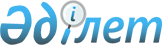 О Правилах определения страны происхождения товаровРешение Совета глав правительств Содружества Независимых Государств от 30 ноября 2000 г.



 

 Неофициальный текст    




подписали:  Азербайджанская Республика, Республика Армения, Республика Беларусь, Грузия, Республика Казахстан, Кыргызская Республика, Республика Молдова, Российская Федерация, Республика Таджикистан, Украина.





сдали уведомления:





Кыргызская Республика       -     депонировано 5 апреля 2001 года;






Республика Казахстан        -     депонировано 12 июня 2001 года;






Азербайджанская Республика  -     депонировано 20 июня 2001 года;






Республика Молдова          -     депонировано 3 августа 2001 года;






Российская Федерация        -     депонировано 3 августа 2001 года;






Грузия                      -     депонировано 5 сентября 2001 года;






Украина                     -     депонировано 5 декабря 2001 года;






Республика Беларусь         -     депонировано 1 августа 2002 года;






Республика Армения          -     депонировано 31 октября 2002 года;






Республика Таджикистан      -     депонировано 9 января 2003 года.





 






сдали ратификационные грамоты:





Украина                     -     депонирована 21 декабря 2001 года





Решение вступило в силу с момента его подписания  






вступило в силу для государств:





Республика Казахстан        -     30 ноября 2000 года (со дня подписания);






Российская Федерация        -     30 ноября 2000 года (со дня подписания);






Грузия                      -     30 ноября 2000 года (со дня подписания);






Кыргызская Республика       -     5 апреля 2001 года;






Азербайджанская Республика  -     20 июня 2001 года;






Республика Молдова          -     3 августа 2001 года;






Украина                     -     5 декабря 2001 года;






Республика Беларусь         -     1 августа 2002 года;






Республика Армения          -     31 октября 2002 года;






Республика Таджикистан      -     9 января 2003 года. 



      Совет глав правительств Содружества Независимых Государств в целях развития внешнеэкономической деятельности государств-участников Содружества Независимых Государств решил:




      1. Утвердить Правила определения страны происхождения товаров (прилагаются).




      2. Предоставить Экономическому совету Содружества Независимых Государств право вносить по мере необходимости изменения и дополнения в Перечень условий, производственных и технологических операций, при выполнении которых товар считается происходящим из той страны, в которой они имели место (приложение 1 к указанным Правилам).




      3. Настоящее Решение вступает в силу с момента подписания, а для государств, законодательства которых требуют выполнения внутригосударственных процедур, необходимых для его вступления в силу, - со дня сдачи на хранение депозитарию уведомления о выполнении упомянутых процедур.




      4. Считать утратившим силу Решение Совета глав правительств Содружества Независимых Государств от 24 сентября 1993 года о Правилах определения страны происхождения товаров после вступления в силу настоящего Решения.

      Совершено в городе Минске 30 ноября 2000 года в одном подлинном экземпляре на русском языке. Подлинный экземпляр хранится в Исполнительном комитете Содружества Независимых Государств, который направит каждому государству, подписавшему настоящее Решение, его заверенную копию.


За Правительство                              За Правительство




Азербайджанской Республики                    Кыргызской Республики



За Правительство                              За Правительство




Республики Армения                            Республики Молдова



За Правительство                              За Правительство




Республики Беларусь                           Российской Федерации



За Правительство                              За Правительство




Грузии                                        Республики Таджикистан



За Правительство                              За Правительство




Республики Казахстан                          Украины


_____________________________

      Решение подписано Республикой Молдова с оговоркой (не представлена).

      Решение подписано Российской Федерацией с оговоркой.

      Решение не подписано Туркменистаном, Республикой Узбекистан.

                                УТВЕРЖДЕНЫ



                                Решением Совета глав правительств



                                Содружества Независимых Государств



                                о Правилах определения страны



                                происхождения товаров



                                30.11.2000




 


ПРАВИЛА






определения страны происхождения товаров



      Настоящие Правила действуют в отношении товаров, происходящих из государств-участников Соглашения о создании зоны свободной торговли от 15 апреля 1994 года и Протокола о внесении изменений и дополнений в это Соглашение от 2 апреля 1999 года (далее - государство - участник Соглашения) и находящихся в торговом обороте между этими государствами.



      Порядок определения страны происхождения товаров, ввозимых на таможенные территории государств - участников Соглашения из третьих стран и вывозимых в третьи страны из этих государств, регламентируется национальными законодательствами государств-участников Соглашения и международными договорами.



      Для целей настоящих Правил используются следующие термины и понятия:



      "страна происхождения товара" - страна, в которой товар был полностью произведен или подвергнут достаточной обработке/переработке;



      "критерий достаточной обработки/переработки" - один из принципов определения страны происхождения товаров, в соответствии с которым товар, если в его производстве участвуют две или более стран, считается происходящим из страны, где он был подвергнут последней существенной обработке/переработке, достаточной для придания товару его характерных свойств.



      Для оценки критерия достаточной обработки/переработки может применяться кумулятивный принцип, в соответствии с которым происхождение товара в результате последовательной обработки/переработки в государствах - участниках Соглашения определяется по стране изготовления конечного товара;



      "товар" - любое движимое имущество, в том числе тепловая, электрическая, иные виды энергии и транспортные средства (за исключением транспортных средств, используемых для международных перевозок пассажиров и товаров), перемещаемое через таможенную границу;



      "товарная номенклатура" - применяемая в государствах-участниках Соглашения Товарная номенклатура внешнеэкономической деятельности (ТН ВЭД) на базе Гармонизированной системы описания и кодирования товаров и комбинированной тарифно-статистической номенклатуры ЕС;



      "добавленная стоимость" - доля стоимости декларированных товаров, выраженная в процентном отношении, которая определяется разницей между стоимостью декларируемой продукции и стоимостью используемых для ее производства импортных сырья и материалов;



      "резидент" - любые физические и юридические лица, предприятия или организации, не имеющие статуса юридического лица, которые по законодательству этого государства подвергаются в нем налогообложению на основании местожительства, постоянного местопребывания, места управления, регистрации и создания либо любой другой аналогичной характеристики.



      Однако в указанное понятие не включается лицо, которое подвергается налогообложению в государстве только в отношении дохода, полученного от операций, не связанных с производством и реализацией товаров;



      "сертификат о происхождении товара" - документ, однозначно свидетельствующий о стране происхождения товара и выданный органом государства-экспортера, уполномоченным в соответствии с национальным законодательством.



      1. Страной происхождения товара считается государство-участник Соглашения, где товар был полностью произведен или подвергнут достаточной обработке/переработке.



      2. Товарами, полностью произведенными в данной стране, считаются:



      а) полезные ископаемые, добытые из недр страны, в ее территориальном море или на дне этого моря;



      б) продукция растительного происхождения, выращенная или собранная в данной стране;



      в) живые животные, родившиеся и выращенные в данной стране;



      г) продукция, полученная в данной стране от выращенных в ней животных;



      д) продукция, полученная в результате охотничьего и рыболовного промысла в данной стране;



      е) продукция морского рыболовного промысла и другая продукция морского промысла, полученная судном данной страны либо арендованным (зафрахтованным) ею;



      ж) продукция, полученная на борту перерабатывающего судна данной страны исключительно из продукции, указанной в подпункте "е";



      з) продукция, полученная с морского дна или из морских недр за пределами территориального моря данной страны, при условии, что данная страна имеет исключительные права на разработку этого морского дна или этих морских недр;



      и) отходы и лом (вторичное сырье), полученные в результате производственных или иных операций по переработке, а также бывшие в употреблении изделия, собранные в данной стране и пригодные только для переработки в сырье;



      к) продукция высоких технологий, полученная в открытом космосе на космических судах, принадлежащих данной стране либо арендованных (зафрахтованных) ею;



      л) товары, изготовленные в данной стране исключительно из продукции, указанной в подпунктах "а"-"к" настоящего пункта.



      3. Для целей определения страны происхождения товара, изготовленного в государстве-участнике Соглашения, применяется кумулятивный принцип, который определяет происхождение того или иного товара при его последовательной обработке/переработке.



      Если в производстве конечного товара в одном из государств-участников Соглашения используется сырье или материалы, происходящие из других государств - участников Соглашения, подтвержденные сертификатом о происхождении товара формы СТ-1 и подвергаемые поэтапной последующей обработке в других государствах - участниках Соглашения, то страной происхождения такого товара считается страна, где он в последний раз был подвергнут обработке/переработке.



      При отсутствии сертификата о происхождении сырья или материалов формы СТ-1 определение страны происхождения конечного товара осуществляется на основании критерия достаточной обработки/переработки (подпункты "а", "б", "в" пункта 4 настоящих Правил).



      4. В случае участия в производстве товара третьих стран, помимо государств-участников Соглашения, определение страны происхождения товара производится в соответствии с критерием достаточной обработки/переработки товара.



      Критерий достаточной обработки/переработки может выражаться:



      а) изменением товарной позиции по ТН ВЭД на уровне хотя бы одного из первых 4-х знаков, произошедшим в результате обработки/переработки;



      б) выполнением необходимых условий, производственных и технологических операций, достаточных для того, чтобы товар считался происходящим из той страны, где эти операции имели место;



      в) правилом адвалорной доли, когда стоимость используемых материалов или добавленная стоимость достигает фиксированной процентной доли в цене конечной продукции.



      Основным критерием достаточной обработки/переработки является изменение товарной позиции по ТН ВЭД на уровне хотя бы одного из первых 4-х знаков; он применяется в отношении всех товаров, за исключением товаров, включенных в перечень условий, производственных и технологических операций, при выполнении которых товар считается происходящим из той страны, в которой они имели место (приложение 1, являющееся неотъемлемой частью настоящих Правил).



      В данный перечень в качестве одного из условий может быть включено правило адвалорной доли как самостоятельно, так и в сочетании с другими критериями достаточной обработки/переработки товара.



      В случае, если применяется правило адвалорной доли, стоимостные показатели рассчитываются:



      - для импортируемых материалов - по таможенной стоимости этих материалов при их ввозе в страну, в которой осуществляется производство конечной продукции, или, при неизвестном происхождении импортированных материалов, по документально подтвержденной цене их первой продажи на территории страны, в которой осуществляется производство конечной продукции;



      - для конечной продукции - по цене на условиях "франко-завод" ("франко-склад") продавца.



      5. Не отвечающими критерию достаточной обработки/переработки товара считаются:



      а) операции по обеспечению сохранности товара во время хранения или транспортировки;



      б) операции по подготовке товара к продаже и транспортировке (дробление партии, формирование отправок, сортировка, переупаковка);



      в) простые сборочные операции;



      г) смешивание товаров (компонентов), которое не приводит к существенному отличию полученной продукции от исходных составляющих;



      д) убой скота;



      е) комбинация двух или большего числа указанных выше операций.



      6. При определении страны происхождения товары в разобранном или несобранном виде (поставляемые несколькими партиями, если по производственным или транспортным условиям невозможна их отгрузка одной партией, а также если партия товара разбита на несколько партий в результате ошибки или неверной адресации) могут рассматриваться по желанию декларанта как единый товар.



      Условиями применения этого правила являются:



      - предварительное уведомление таможенного органа страны ввоза о разбивке разобранного или несобранного товара на несколько партий с указанием причин такой разбивки, приложением подробной спецификации каждой партии с указанием кодов товаров согласно ТН ВЭД, стоимости и страны происхождения товаров, входящих в каждую партию, а также уведомления о разбивке товара на несколько партий в результате ошибки или неверной адресации - при документальном подтверждении ошибочности разбивки товара;



      - поставка всех партий из одной страны одним экспортером; ввоз и оформление всех партий товара через одну и ту же таможню;



      - поставка всех партий товара в срок, не превышающий шести месяцев с даты принятия таможенной декларации.



      7. Для определения страны происхождения товара происхождение используемой для их производства тепловой и электрической энергии, машин, оборудования и инструментов не учитывается.



      Приспособления, принадлежности, запасные части и инструменты, предназначенные для использования с машинами, оборудованием, аппаратами или транспортными средствами, считаются происходящими из той же страны, что и машины, оборудование, аппараты или транспортные средства, если данные приспособления, принадлежности, запасные части и инструменты ввозятся и продаются в комплекте с вышеуказанными машинами, оборудованием, аппаратами или транспортными средствами и в количестве, обычно поставляемом с данными устройствами.



      Упаковка, в которой товар ввозится на таможенную территорию, считается происходящей из той же страны, что и сам товар, за исключением случаев, когда упаковка подлежит декларированию отдельно от товара. В этом случае страна происхождения упаковки определяется отдельно.



      Для определения страны происхождения товара, если упаковка, в которой товар ввозится на таможенную территорию, считается происходящей из той же страны, что и сам товар, учитывается только та упаковка, в которой товар обычно реализуется в розничной торговле, в том числе при применении правила "в" пункта 4 (правило адвалорной доли).



      8. Если товар, происхождение которого отвечает условиям настоящих Правил, используется в производстве другого конечного товара, то требования к происхождению, применяемые к сырью, материалам, комплектующим, использованным для производства этого товара, не принимаются во внимание при определении страны происхождения конечного товара.



      9. Товар пользуется режимом свободной торговли на таможенных территориях государств - участников Соглашения, если он соответствует критериям происхождения, установленным данными Правилами, а также:



      а) экспортируется на основании договора/контракта между резидентом одного из государств - участников Соглашения и резидентом другого государства - участника Соглашения и ввозится с таможенной территории одного государства-участника на таможенную территорию другого государства - участника Соглашения;



      б) ввозится физическим лицом - резидентом государства-участника Соглашения с таможенной территории одного из государств-участников на таможенную территорию другого государства-участника Соглашения.



      При этом товар не должен покидать территории государств-участников Соглашения, кроме случаев, если такая транспортировка невозможна в силу географического положения государства-участника или отдельной его территории, а также случаев, согласованных компетентными органами государств-участников Соглашения экспортирующих и импортирующих товары.



      10. Для подтверждения страны происхождения товара в конкретном государстве - участнике Соглашения необходимо представление таможенным органам страны ввоза сертификата о происхождении товара формы СТ-1 (приложение 2, являющееся неотъемлемой частью настоящих Правил) или декларации о происхождении товара.



      Декларация о происхождении товара представляет собой заявление о стране происхождения товара, сделанное изготовителем, продавцом или лицом, перемещающим товары, на коммерческом счете либо ином документе, имеющем отношение к товару.



      Сертификат о происхождении товара оформляется, как правило, на каждую отдельную поставку товара, которая осуществляется одним или несколькими транспортными средствами одному и тому же грузополучателю от одного и того же грузоотправителя.



      11. При экспорте товаров из государств-участников Соглашения сертификат о происхождении товара выдается уполномоченным органом в соответствии с национальным законодательством государства-экспортера.



      Сертификат оформляется на специальном защищенном бланке формата А4 (210х297 мм), изготовленном типографским способом. Срок действия сертификата формы СТ-1 составляет 12 месяцев со дня выдачи.



      Государства-участники Соглашения обмениваются образцами сертификатов формы СТ-1, печатей органов и подписей лиц, уполномоченных удостоверять сертификаты. Без представления указанных образцов сертификаты считаются недействительными и на товары не распространяются преференции, предусмотренные Соглашением.



      12. Заполнение сертификата о происхождении товара формы СТ-1 должно отвечать следующим требованиям:



      графа 1 - "Отправитель/экспортер (наименование и почтовый адрес)". Допускается запись согласно свидетельству о регистрации предприятия. В случае, если отправитель и экспортер являются разными юридическими лицами, следует указывать, что отправитель (наименование и почтовый адрес) действует "по поручению" экспортера (наименование и почтовый адрес);



      графа 2 - "Получатель/импортер (наименование и почтовый адрес)". В случае, если получатель и импортер являются разными юридическими лицами, следует указывать, что получатель (наименование и почтовый адрес) действует "по поручению" импортера (наименование и почтовый адрес);



      графа 3 - "Средства транспорта и маршрут следования (насколько это известно)";



      графа 4 - указывается номер сертификата (регистрационный и/или номер бланка), его форма, страна, выдавшая сертификат, и страна, для которой этот сертификат предназначен;



      графа 5 - "Для служебных отметок". Вносятся служебные отметки государственных контролирующих органов стран экспорта, транзита и/или получения товара, а также при необходимости следующие записи: "Дубликат", "Выдан взамен сертификата", "Выдан впоследствии", "Кумуляция СНГ";



      графа 6 - "Номер". Указывается порядковый номер товара;



      графа 7 - "Количество мест и вид упаковки";



      графа 8 - "Описание товара". Указывается коммерческое наименование товара и другие сведения, позволяющие произвести однозначную идентификацию товара относительно заявленного для целей таможенного оформления.



      В случае недостаточности места на лицевой стороне для заполнения графы допускается применение дополнительного листа (листов) о происхождении товара (приложение 3), заполняемого в установленном порядке (заверенного подписью, печатью и имеющего тот же порядковый номер, что и бланк сертификата). Заполнение сертификата на оборотной стороне не допускается;



      графа 9 - "Вес брутто/нетто (кг)". Указываются весовые либо количественные характеристики товара; расхождение между фактическим количеством товара и указанным в сертификате не должно превышать 5%;



      графа 10 - "Номер и дата счета-фактуры". Указываются сведения о счете-фактуре или счете-проформе, или ином документе, отражающем финансово-количественные параметры товара (при осуществлении долгосрочных контрактов, когда груз идет железнодорожным транспортом от одного и того же грузоотправителя одному и тому же грузополучателю, заполнение графы не обязательно);



      графа 11 - "Удостоверение". Заполняется уполномоченным органом и содержит его наименование, адрес, печать и дату удостоверения сведений, указанных в сертификате, а также подпись, фамилия и инициалы лица, уполномоченного заверить сертификат;



      графа 12 - "Декларация заявителя". Указывается страна, в которой товар был полностью произведен либо подвергся достаточной переработке, дата декларирования сведений о стране происхождения товара, а также проставляются печать заявителя и подпись, фамилию и инициалы уполномоченного лица заявителя.



      В том случае, когда товар вывозится (ввозится) физическим лицом - резидентом одного из государств - участников Соглашения, сертификат формы СТ-1 заполняется с учетом следующих особенностей:



      графа 1 - Ф.И.О., адрес грузоотправителя;



      графа 2 - при наличии данных - Ф.И.О., адрес грузополучателя, а также отметка "Для свободного обращения";



      графа 5 и графа 10 при отсутствии данных могут оставаться незаполненными;



      графа 12 заверяется подписью грузоотправителя с указанием даты и Ф.И.О. грузоотправителя.



      Инструкция по оформлению и выдаче сертификатов происхождения товара разрабатывается и утверждается национальным уполномоченным органом государства - участника Соглашения.



      13. В случае утраты или повреждения сертификата о происхождении товара выдается официально заверенный его дубликат. При выдаче дубликата в его пункте 11 "Уполномоченный орган" указывается дата выдачи дубликата, а в пункте 5 "Для служебных отметок" указываются слово "Дубликат", номер и дата оригинала утерянного сертификата формы СТ-1. Дубликат сертификата вступает в силу с даты выдачи оригинала; суммарный срок действия оригинала и дубликата не может превышать 12 месяцев.



      Сертификат может быть выдан и после отгрузки товара на основании письменного обоснованного заявления заказчика, при этом заказчик наряду с пакетом предусмотренных документов представляет в уполномоченный орган по сертификации подтверждение фактической отгрузки товара (экспортная декларация с отметкой таможни). В этом случае в графе 5 сертификата указывается: "Выдан впоследствии".



      При аннулировании по каким-либо причинам ранее выданного сертификата в графу 5 вносится запись "Выдан взамен сертификата" с указанием номера и даты аннулированного сертификата (сертификату, выданному взамен другого сертификата, присваивается новый порядковый номер).



      При применении кумулятивного принципа в графу вносится запись "Кумуляция СНГ" с указанием номеров сертификатов формы СТ-1 и стран, в которых она выдавалась.



      При реэкспорте в другое государство графа заполняется в соответствии с пунктом 18 настоящих Правил.



      14. Заполнение сертификата производится в трех экземплярах (первый является оригиналом, второй и третий - копиями, выполненными на незащищенных бланках) в отпечатанном виде на русском языке. Наличие подчисток в сертификате недопустимо.



      Исправления в сертификат вносятся путем зачеркивания ошибочной информации и надпечатывания скорректированных сведений, заверяемых затем подписью и печатью уполномоченного органа государства.



      15. Оригинал сертификата происхождения товара представляется вместе с грузовой таможенной декларацией и другими документами, необходимыми для осуществления таможенного оформления.



      16. В случае возникновения сомнений относительно безупречности сертификата или содержащихся в нем сведений таможенный орган страны ввоза товара может обратиться к уполномоченному органу, удостоверившему сертификат, или к компетентным органам страны происхождения товара с мотивированной просьбой сообщить дополнительные либо уточняющие сведения, включая просьбы, связанные с простыми выборочными проверками сертификатов.



      17. Случаи, когда в качестве документа, подтверждающего страну происхождения товара, может быть представлена декларация о происхождении товара, а также когда представление документов о происхождении товара не обязательно, определяются в соответствии с национальным законодательством страны ввоза.



      18. При реэкспорте товаров в рамках государств - участников Соглашения возможна выдача заменных сертификатов при наличии сертификата формы СТ-1 страны происхождения товара. При этом в пункте 5 сертификата отмечается: "Сертификат выдан на основании сертификата страны происхождения" (с указанием номера и даты).



      При реэкспорте товаров в рамках государств - участников Соглашения, изготовленных на их территориях и завезенных на таможенные территории государств-участников до введения в действие Правил определения страны происхождения товара от 24 сентября 1993 года, возможна выдача сертификата происхождения товара формы СТ-1 с отметкой в графе 5 "Товар изготовлен в ________ (страна) в _________ году". Страна происхождения указывается согласно подтверждающим документам на товар. Выдача сертификата возможна в любом из государств - участников Соглашения с отметкой об изготовителе и его расположении.



      19. Товар не считается происходящим из данной страны до тех пор, пока не будут представлены документы и/или сведения, подтверждающие его происхождение.



      20. Непредставление правильно оформленного сертификата происхождения товара или сведений о происхождении товара не является основанием для их задержания таможенными органами, за исключением случаев, предусмотренных национальными законодательствами государств-участников Соглашения.



      Товары, происхождение которых не установлено, или происхождение которых установлено, но при этом в их отношении не может быть применен режим свободной торговли из-за отсутствия необходимых для этих целей документов, пропускаются в страну ввоза в соответствии с требованиями тарифного и нетарифного регулирования страны-импортера.



      Таможенным органом государства - участника Соглашения может быть отказано в пропуске товара лишь при наличии достаточных оснований полагать, что товар происходит из страны, товары которой не подлежат пропуску в страну ввоза в соответствии с международными соглашениями, действующими для этого государства, и/или его национальным законодательством.



      21. К товарам, указанным в абзаце 2 пункта 20, может применяться (восстанавливаться) режим свободной торговли на таможенных территориях государств - участников Соглашения при условии получения надлежащего удостоверения об их происхождении (по форме СТ-1) или других необходимых документов в течение одного года с даты таможенного оформления.



      22. Копии сертификатов, а также любая связанная с ними документация, подтверждающая происхождение товара, хранятся в течение трех лет уполномоченным органом страны-экспортера.

                                     Приложение 1



                                     к Правилам определения страны



                                     происхождения товаров




 


ПЕРЕЧЕНЬ






условий, производственных и технологических операций, при






выполнении которых товар считается происходящим из той страны,






в которой они имели место



      Примечание 1

      1.1. В первых двух колонках настоящего Перечня указываются данные о продукте, полученном в результате обработки/переработки сырья или материалов. В первой колонке Перечня приводится код продукта по ТН ВЭД, во второй - описание продукта в соответствии с кодом, указанным в первой колонке. Для каждого конкретного продукта, описанного в первых двух колонках, условия, производственные или технологические операции, определяющие его происхождение (далее - условия и операции), указаны в третьей колонке.



      Товары в перечне определяются исключительно кодом товара по ТН ВЭД; наименование товара приведено только для удобства пользования.



      В случае, если коду товара по ТН ВЭД предшествует предлог "из", это указывает на то, что условия и операции в третьей колонке применяются только к товарам, которые классифицируются в данной товарной позиции и указаны во второй колонке. В этом случае следует руководствоваться также наименованием товара.



      1.2. В случае, если в первой колонке приводятся номера нескольких товарных позиций или номер группы и одновременно с этим во второй колонке имеется обобщенное описание продуктов, то соответствующие условия и операции, указанные в третьей колонке, применяются ко всем продуктам, классифицируемым в соответствии с ТН ВЭД в товарных позициях, указанных в первой колонке, или к любой из товарных позиций, указанных в первой колонке.



      1.3. В случае, если в отношении части товаров, классифицируемых в одной и той же товарной позиции, применяются одни условия и операции, а в отношении другой (других) части (частей) применяются иные условия и операции, то во второй колонке имеется соответствующее количество абзацев, в каждом из которых приводится конкретное описание товаров, и соответственно в третьей колонке указываются условия и операции, относящиеся к товарам, описание которых приведено в том или ином абзаце второй колонки.

      Примечание 2



      2.1. Термин "изготовление" означает выполнение любых видов производственных или технологических операций, включая сборку или какие-либо особые операции. При этом следует иметь в виду положения примечания 3.4.



      2.2. Термин "материал" означает любые ингредиенты, сырье, составные элементы, части и т.п., используемые для изготовления продукта.



      2.3. Термин "продукт" означает изготовленный продукт, даже если он предназначается для дальнейшего использования в других производственных операциях.



      2.4. Термин "товар" означает и материалы, и продукты.

      Примечание 3



      3.1. Условия и операции, указанные в третьей колонке настоящего Перечня, должны осуществляться только в отношении используемых для изготовления продукта материалов, не происходящих с территории государств - участников Соглашения о создании зоны свободной торговли (далее - материалы иностранного происхождения). Ограничения, определенные условиями и операциями в третьей колонке, также распространяются только в отношении используемых для изготовления продукта материалов иностранного происхождения.



      3.2. В случае, если условиями и операциями установлено, что в производстве продукта могут быть использованы материалы любых товарных позиций, это означает, что материалы, классифицируемые в той же товарной позиции, что и продукт, также могут быть использованы при условии соблюдения особых ограничений, которые могут быть определены условиями и операциями.



      3.3. В случае, если продукт, изготовленный из материалов иностранного происхождения, приобретает статус происходящего из государства - участника Соглашения, где осуществляется его переработка в силу изменения товарной позиции или в силу относящегося к нему особого условия либо операции в соответствии с Перечнем, и затем используется в качестве материала для производства другого продукта, то условия и операции, применяемые в отношении продукта, при изготовлении которого он используется, к нему не применяются.



      3.4. Если в отношении того или иного продукта достигается выполнение критерия достаточной обработки/переработки (пункт 4 Правил) в результате проведения операций даже за счет перечисленных в пункте 5 Правил, то данный продукт не будет считаться происходящим из той страны, где эти операции имели место.



      3.5. Объектом применения условий и операций является тот или иной продукт, определяемый в качестве самостоятельного объекта классификации в соответствии с правилами классификации товаров по ТН ВЭД. В случае определения происхождения наборов продуктов, классифицируемых как таковых в силу 3-го Основного правила интерпретации ТН ВЭД, объектом применения условий и операций рассматривается каждый отдельный элемент, входящий в состав набора.

      Соответственно:



      - продукт, состоящий из группы элементов или собранный из ряда частей и классифицируемый в соответствии с положениями ТН ВЭД как единый товар, в целом рассматривается как объект применения условий и операций;



      - если партия товаров состоит из идентичных продуктов, классифицируемых в одной и той же товарной позиции ТН ВЭД, то каждый продукт должен рассматриваться отдельно для целей применения условий и операций;



      - если в силу 5-го Основного правила интерпретации ТН ВЭД упаковка классифицируется совместно с находящимися в ней продуктами, то упаковка должна рассматриваться как составная часть товара при определении происхождения данного товара.



      3.6. Продукт, состоящий из группы элементов или собранный из ряда частей и классифицируемый в соответствии с правилами классификации товаров по ТН ВЭД как единый товар, должен рассматриваться как удовлетворяющий условиям и операциям, если все его составляющие удовлетворяют таким условиям и операциям. Если часть составляющих данного продукта удовлетворяет, а часть не удовлетворяет условиям и операциям, то данный продукт будет считаться удовлетворяющим условиям и операциям в случае, если стоимость составляющих, не удовлетворяющих условиям и операциям, не превышает 15% цены франко-завода данного продукта.

      Примечание 4



      4.1. Условия и операции, приведенные в третьей колонке настоящего Перечня, устанавливают минимальный объем выполнения производственных или технологических операций. Выполнение установленных производственных или технологических операций в меньшем объеме не определяет происхождения продукта.



      4.2. В случае, если условиями и операциями, приведенными в Перечне, установлено, что продукт может быть изготовлен из более чем одного материала, это означает, что может быть использован один или более материалов. При этом не обязательно, чтобы использовались все материалы.



      Однако если в рамках одного условия или операции имеется какое-либо ограничение, установленное в отношении одного материала, и одновременно с этим имеются другие ограничения, установленные в отношении других материалов, то данные ограничения применяются только в отношении тех материалов, которые реально были использованы при изготовлении продукта.



      4.3. В случае, если условиями и операциями, приведенными в списке, установлено, что продукт должен быть изготовлен из определенного материала, это означает, что данное условие не является препятствием для использования других материалов, которые в силу их природы не смогут нарушить положения данного условия или операции. (Например: если условиями и операциями особо оговаривается использование хлебных злаков или их производных, это не препятствует использованию минеральных солей, химических и других добавок, которые не производятся из хлебных злаков.)

-----------:------------------------------------:----------------------------

           :                                    :Условия, производственные и

           :                                    :технологические операции,

  Код ТН   :       Наименование товара          :необходимые для придания

  ВЭД СНГ  :                                    :товару статуса происхождения

           :                                    :при использовании в произ-

           :                                    :водстве товара третьих стран

-----------:------------------------------------:----------------------------

     1     :                 2                  :             3

-----------:------------------------------------:----------------------------

0201        Мясо крупного рогатого скота, свежее Изготовление из материалов

            или охлажденное                      любых позиций, кроме мяса

                                                 крупного рогатого скота,

                                                 мороженого позиции 0202

0202        Мясо крупного рогатого скота,        Изготовление из материалов

            мороженое                            любых позиций, кроме мяса

                                                 крупного рогатого скота,

                                                 свежего или охлажденного

                                                 позиции 0201

0206        Пищевые субпродукты крупного         Изготовление из материалов

            рогатого скота, свиней, овец, коз,   любых позиций, кроме

            лошадей, ослов, мулов или лошаков,   костяков позиций 0201-0205

            свежие, охлажденные или мороженые

0207        Мясо и пищевые субпродукты домашней  Изготовление из материалов

            птицы, указанной в товарной позиции  любых позиций в условиях

            0105, свежие, охлажденные или        специализированного

            мороженые                            производства в соответствии

                                                 с технологией

                                                 обработки/переработки

0210        Мясо и пищевые мясные субпродукты,   Изготовление из материалов

            соленые, в рассоле, сушеные или      любых позиций, кроме мяса и

            копченые; пищевая мука из мяса или   пищевых мясных субпродуктов

            мясных субпродуктов                  позиций 0201-0206 и 0208 или

                                                 печени птиц позиции 0207

0402        Молоко и сливки, сгущенные или с     Изготовление из материалов

            добавлением сахара или других        любых позиций.

            подслащивающих веществ               Однако стоимость

                                                 используемых материалов той

                                                 же позиции, что и готовый

                                                 продукт, не должна превышать

                                                 40% цены конечной продукции

0408        Яйца птиц, без скорлупы, и яичные    Изготовление из материалов

            желтки, свежие, сушеные, сваренные   любых позиций, за

            на пару или в кипящей воде,          исключением яиц птиц позиции

            формованные, мороженые или           0407

            консервированные другим способом, с

            добавлением или без добавления

            сахара или других подслащивающих

            веществ

0506        Кости и роговой стержень,            Изготовление, при котором

            необработанные, обезжиренные,        используются материалы

            подвергнутые первичной обработке     группы 02

            (без придания формы), обработанные

            кислотой или дежелатинизированные;

            порошок и отходы этих продуктов

0710 40 000 Сахарная кукуруза (сырая или         Изготовление из сахарной

            сваренная в воде или на пару),       кукурузы, свежей или

            мороженая                            охлажденной

0711 90 300 Кукуруза сахарная консервированная   Изготовление из сахарной

            для кратковременного хранения, но в  кукурузы, свежей или

            таком виде непригодная для           охлажденной

            непосредственного употребления в

            пищу

0901        Кофе, жареный или нежареный, с       Изготовление из материалов

            кофеином или без кофеина; кофейная   любых позиций при условии

            шелуха и оболочки зерен кофе;        выполнения технологических

            заменители кофе, содержащие кофе в   операций по составлению

            любой пропорции                      рецептуры и обжариванию

0902        Чай ароматизированный или            Изготовление, при котором

            неароматизированный                  стоимость всех используемых

                                                 материалов не должна

                                                 превышать 50% цены конечной

                                                 продукции

1106 10 000 Мука тонкого и грубого помола и      Изготовление из материалов

            порошок из сушеных бобовых овощей    любых позиций, при котором

            товарной позиции 0713                стоимость всех используемых

                                                 материалов не должна

                                                 превышать 50% цены конечной

                                                 продукции

1301        Шеллак природный неочищенный;        Изготовление из материалов

            природные камеди, смолы, гуммисмолы  любых позиций, при котором

            и живица (например, бальзамы)        стоимость используемых

                                                 материалов позиции 1301 не

                                                 должна превышать 50% цены

                                                 конечной продукции

из 1501 00  Жир свиной (включая лярд) и жир

            домашней птицы, кроме жира товарных

            позиций 0209 или 1503:

            - Жиры из костей и/или отходов;      Изготовление из материалов

                                                 любой позиции, за

                                                 исключением материалов

                                                 позиций 0203, 0206 или 0207,

                                                 или 0506;

            - Прочие                             изготовление из мяса или

                                                 субпродуктов свиней позиций

                                                 0203 или 0206, или мяса либо

                                                 субпродуктов  птицы позиции

                                                 0207

из 1502 00  Жир крупного рогатого скота, овец

            или коз, кроме жира товарной позиции

            1503:

            Жиры из костей и/или отходов         Изготовление из материалов

                                                 любой позиции за исключением

                                                 материалов позиций 0201,

                                                 0202, 0204 или 0206, или

                                                 0506

1504-       Жиры, масла и их фракции, из рыб     Изготовление из материалов

1506 00 000 или морских млекопитающих,           любых позиций при условии

            нерафинированные или рафинированные, выполнения следующих

            но без изменения их химического      технологических операций:

            состава; шерстяной жир (жиропот) и   - вытопка;

            жировые вещества, получаемые из него - выпаривание;

            (включая ланолин); прочие жиры и     - очистка

            масла животные и их фракции,

            нерафинированные или рафинированные,

            но без изменения их химического

            состава

из          Масла сырые растительные;            Механическая очистка путем:

1507-1515   масла гидратированные;               - отстаивания, фильтрования;

            масла рафинированные                 - центрифугирования;

            недезодорированные;                  - обработки горячей водой

            масла рафинированные                   или паром;

            дезодорированные                     - нейтрализации щелочью;

                                                 - обработки острым паром

                                                   под вакуумом

1701        Сахар тростниковый или свекловичный  Изготовление из материалов

            и химически чистая сахароза, в       любых позиций при условии

            твердом состоянии                    выполнения технологических

                                                 операций по клерированию

                                                 (для сахара тростникового),

                                                 сатурации, сульфитации,

                                                 фильтрации и других

                                                 последующих операций (для

                                                 сахара тростникового и

                                                 свекловичного)

1702 50 000 Фруктоза химически чистая;           Изготовление из материалов

1702 90 100 Мальтоза химически чистая            любых позиций, в том числе

                                                 из других материалов позиции

                                                 1702

1806        Шоколад и прочие готовые пищевые     Изготовление из материалов

            продукты, содержащие какао           любых позиций.

                                                 Однако стоимость

                                                 используемых материалов той

                                                 же позиции, что и готовый

                                                 продукт, не должна превышать

                                                 50% цены конечной продукции

1905        Хлеб, мучные кондитерские изделия,   Изготовление, при котором

            пирожные, печенье и прочие           стоимость всех используемых

            хлебобулочные и мучные кондитерские  материалов не должна

            изделия, содержащие или не           превышать 50% цены конечной

            содержащие какао; вафельные          продукции

            пластины, пустые капсулы, пригодные

            для использования в фармацевтических

            целях, вафельные облатки для

            запечатывания, рисовая бумага и

            аналогичные продукты

2101 30 910 Экстракты, эссенции и концентраты    Изготовление при условии

(кроме 2101 обжаренного цикория                  выполнения основных

30 110)                                          технологических операций:

                                                 измельчение; экстрагирование

                                                 или концентрирование

2103 30 900 Горчица готовая                      Изготовление из горчичного

                                                 порошка

из 2106     Сахарные сиропы с добавлением        Изготовление, при котором

            ароматических или красящих веществ   стоимость всех используемых

                                                 материалов не должна

                                                 превышать 50% цены конечной

                                                 продукции

2106 90 200 Составные спиртовые полуфабрикаты,   Изготовление, при котором

            используемые для изготовления        стоимость всех используемых

            напитков                             материалов не должна

                                                 превышать 50% цены конечной

                                                 продукции

2204        Вина виноградные натуральные,        Изготовление из материалов

            включая крепленые; сусло             любых позиций при условии

            виноградное, кроме указанного в      выполнения технологических

            товарной позиции 2009                операций по купажированию,

                                                 фильтрации и других

                                                 последующих операций.

                                                 Однако стоимость

                                                 используемых материалов

                                                 позиции 2204 не должна

                                                 превышать 50% цены конечной

                                                 продукции

2205        Вермуты и вина виноградные           Изготовление из материалов

            натуральные прочие с добавлением     любых позиций при условии

            растительных или ароматических       выполнения технологических

            экстрактов                           операций по купажированию,

                                                 фильтрации и других

                                                 последующих операций.

                                                 Однако стоимость

                                                 используемых материалов той

                                                 же позиции, что и продукт,

                                                 не должна превышать 50% цены

                                                 конечной продукции

2206 00     Напитки прочие сброженные (сидр      Изготовление из материалов

            яблочный, перри [сидр грушевый],     любых позиций при условии

            напиток медовый); смеси из           выполнения технологических

            сброженных напитков и смеси          операций по купажированию,

            сброженных напитков и безалкогольных фильтрации и других

            напитков, в другом месте не          последующих операций

            поименованные

из 2208     Виноградные дистилляты; ликеры и     Изготовление из материалов

            другие спиртные напитки, содержащие  любых позиций при условии

            виноградные дистилляты; коньяк       выполнения технологических

                                                 операций по купажированию,

                                                 фильтрации и других

                                                 последующих операций.

                                                 Однако стоимость

                                                 используемых материалов той

                                                 же позиции, что и продукт,

                                                 не должна превышать 50% цены

                                                 конечной продукции

2309        Продукты, используемые в кормлении   Изготовление, при котором

            животных                             стоимость всех используемых

                                                 материалов не должна

                                                 превышать 50% цены конечной

                                                 продукции

Группа 25   Соль; сера; земли и камень;          Изготовление из материалов

            штукатурные материалы, известняк и   любых позиций в условиях

            цемент                               специализированного

                                                 производства в соответствии

                                                 с технологией

                                                 обработки/переработки;

                                                 обогащение углем, очистка,

                                                 помолка твердых кристаллов,

                                                 обрезание, кальцинирование

2504        Графит природный                     Обогащение содержания

                                                 углерода, очистка и

                                                 измельчение сырья

2515 12 500 Мрамор, травертин, распиленные или   Добыча природного камня,

            разделенные другим способом на блоки распиловка

            или плиты прямоугольной (включая

            квадратную) формы, плиты толщиной

            более 4 см, но не более 25 см

2516        Гранит, порфир, базальт, песчаник и  Добыча природного камня,

            камень для монументов или            распиловка

            строительства прочий, грубо

            раздробленные или нераздробленные,

            распиленные или нераспиленные, либо

            разделенные другим способом на блоки

            или плиты прямоугольной (включая

            квадратную) формы

2518        Доломит кальцинированный или         Добыча, дробление,

            некальцинированный; доломит грубо    распиловка, измельчение

            раздробленный или распиленный, либо

            разделенный другим способом на блоки

            или плиты прямоугольной (включая

            квадратную) формы; доломит

            агломерированный (включая

            гудронированный)

из 2519     Карбонат магния природный (магнезит) Изготовление, при котором

            дробленый и помещенный в             все используемые вещества

            герметически закупоренные емкости;   должны классифицироваться в

            окись магния, кроме магнезии         позиции, отличной от позиции

            электроплавленной и магнезии         продукта, кроме натурального

            пережженной (агломерированной)       карбоната магния (магнезит)

2524 00     Асбест                               Изготовление из асбестового

                                                 минерала асбеста (0-6)

2525        Слюда, в том числе щипаная; слюдяные Расщепление, обрезка,

            отходы                               измельчение

2707 50 100 Смеси ароматических углеводородов    Операции по рафинированию

            прочие, 65 об.% которых или более    и/или одна или несколько

            (включая потери) перегоняется при    определенных обработок.

            температуре до 250ҮС по методу ASTM  Прочие операции, при которых

            D 86 для использования в качестве    все используемые материалы

            топлива                              должны классифицироваться в

                                                 позиции, отличной от позиции

                                                 продукта.

                                                 Однако может использоваться

                                                 материал той же позиции, что

                                                 и один продукт при условии,

                                                 что его стоимость не

                                                 превышает 50% цены конечной

                                                 продукции

2709 00     Нефть сырая, нефтепродукты сырые,    Изготовление из материалов

            полученные из битуминозных минералов любых позиций при условии

                                                 выполнения технологических

                                                 операций по пирогенной

                                                 перегонке битуминозных

                                                 материалов и деструктивной

                                                 перегонке битуминозных

                                                 минералов

2710 00     Нефть и нефтепродукты, полученные из Операции по рафинированию

            битуминозных минералов, за           и/или одна или несколько

            исключением сырых; продукты, в       определенных обработок.

            другом месте не поименованные,       Другие операции, при которых

            содержащие 70 мас.% или более нефти  все используемые материалы

            или нефтепродуктов, полученных из    должны классифицироваться в

            битуминозных материалов, причем эти  позиции, отличной от позиции

            продукты являются основными          продукта.

            составляющими                        Однако материалы той же

                                                 позиции, что и изделие,

                                                 могут использоваться при

                                                 условии, что их стоимость не

                                                 превышает 50% цены конечной

                                                 продукции

2711        Газы нефтяные и углеводороды

            газообразные прочие

2712        Вазелин нефтяной (петролатум);

            парафин, воск нефтяной

            микрокристаллический, гач

            парафиновый, озокерит, воск

            буроугольный, воск торфяной, прочие

            минеральные воски и аналогичные

            продукты, полученные в результате

            синтеза или других процессов,

            окрашенные или неокрашенные

2713        Кокс нефтяной, битум нефтяной и      Операции по рафинированию

            другие остатки от переработки нефти, и/или одна или несколько

            в том числе полученной из            определенных обработок.

            битуминозных пород                   Другие операции, в которых

                                                 все используемые материалы

                                                 должны классифицироваться в

                                                 позиции, отличной от позиции

                                                 продукта

2714        Битум и асфальт, природные; сланцы   Однако материалы той же

            битуминозные или нефтеносные и       позиции, что и продукт,

            песчаники битуминозные; асфальтиты и могут использоваться при

            асфальтовые породы                   условии, что их стоимость не

                                                 превышает 50% цены конечной

                                                 продукции

2715 00     Смеси битумные, основанные на

            природном асфальте, природном

            битуме, нефтяном битуме, минеральных

            смолах или пеке минеральных смол

            (например, битумные мастики,

            асфальтовые дорожные покрытия)

Группа 28   Продукты неорганической химии:       Изготовление, при котором

            соединения неорганические или        все используемые материалы

            органические драгоценных металлов,   должны классифицироваться в

            редкоземельных металлов,             позиции, отличной от позиции

            радиоактивных элементов или          продукта.

            изотопов, кроме продукции            Однако материалы одной и той

            подсубпозиций 2811 29 100,           же позиции могут

            2818 20 000, 2821 20 000,            использоваться при условии,

            2833 22 000, для которых применяемые что их стоимость не

            правила излагаются далее             превышает 20% цены конечной

                                                 продукции

из          Оксид серы (VI) (серный ангидрид)    Изготовление из двуокиси

2811 29 100                                      серы

2818 20 000 Оксид алюминия, отличный от          Изготовление из материалов

            искусственного корунда               любых позиций в условиях

                                                 специализированного

                                                 производства в соответствии

                                                 с технологией

                                                 обработки/переработки

2821 20 000 Краски земляные [красители           Обжиг или перемалывание

            минеральные]                         земляных красок

2833 22 000 Сульфат алюминия                     Изготовление, при котором

                                                 стоимость всех используемых

                                                 материалов не должна

                                                 превышать 50% цены конечной

                                                 продукции

Группа 29   Органические химические соединения,  Изготовление из материалов

            кроме соединений позиций из 2901, из любых позиций, при котором

            2902, 2905 19 100,2915, 2932 99 300, все используемые материалы

            2932 99 700, 2933, 2934, для которых должны классифицироваться в

            применяемые правила излагаются далее позиции, отличной от позиции

                                                 продукта.

                                                 Однако материалы той же

                                                 позиции, что и продукт,

                                                 могут использоваться при

                                                 условии, что их стоимость не

                                                 превышает 50% цены конечной

                                                 продукции

из 2901     Углеводороды ациклические, для       Операции по рафинированию

            использования в качестве топлива или и/или одна или несколько

            горючего                             определенных обработок.

                                                 Другие операции, при которых

                                                 все используемые материалы

                                                 должны классифицироваться в

                                                 позиции, отличной от позиции

                                                 продукта.

                                                 Однако вещества той же

                                                 позиции, что и материал,

                                                 могут использоваться при

                                                 условии, что их стоимость не

                                                 превышает 50% цены конечной

                                                 продукции

из 2902     Цикланы и циклены (кроме азулена),   Операции по рафинированию

            бензол, толуол, ксилолы,             и/или одна или несколько

            предназначенные для использования в  определенных обработок.

            качестве горючего или топлива        Другие операции, при которых

                                                 все используемые материалы

                                                 должны классифицироваться в

                                                 позиции, отличной от позиции

                                                 продукта.

                                                 Однако вещества той же

                                                 позиции, что и материал,

                                                 могут использоваться при

                                                 условии, что их стоимость не

                                                 превышает 50% цены конечной

                                                 продукции

2905 19 100 Алкоголяты металлов                  Изготовление из материалов

                                                 любой позиции, в том числе

                                                 из других материалов позиции

                                                 2905.

                                                 Однако алкоголяты металлов

                                                 настоящей позиции могут

                                                 использоваться при условии,

                                                 что их стоимость не

                                                 превышает 50% цены конечной

                                                 продукции

2915        Кислоты ациклические монокарбоновые  Изготовление из материалов

            насыщенные и их ангидриды,           любых позиций.

            галогенангидриды, пероксиды и        Однако стоимость

            пероксикислоты; их галогенированные, используемых материалов

            сульфированные, нитрованные или      позиций 2915 или 2916 не

            нитрозированные производные          должна превышать 50% цены

                                                 конечной продукции

2932 99 300 Внутренние эфиры простые             Изготовление из материалов

                                                 любых позиций.

                                                 Однако стоимость

                                                 используемых материалов

                                                 позиции 2909 не должна

                                                 превышать 50% цены конечной

                                                 продукции

2932 99 700 Прочие циклические ацетали и         Изготовление из материалов

            внутренние гемиацетали, содержащие   любых позиций, в том числе

            или не содержащие другие             из других материалов позиции

            кислородсодержащие функциональные    2932

            группы, и их галогенированные,

            сульфонированные, нитрованные или

            нитрозированные производные

2933        Соединения гетероциклические,        Изготовление из материалов

            содержащие лишь гетероатом(ы) азота  любых позиций.

                                                 Однако стоимость

                                                 используемых материалов

                                                 позиций 2932 или 2933 не

                                                 должна превышать 50% цены

                                                 конечной продукции

2934        Нуклеиновые кислоты и их соли;       Изготовление из материалов

            гетероциклические соединения прочие  любых позиций.

                                                 Однако стоимость

                                                 используемых материалов

                                                 позиций 2932, 2933 или 2934

                                                 не должна превышать 20% цены

                                                 конечной продукции

Группа 30   Фармацевтическая продукция кроме     Изготовление, при котором

            товаров позиций 3002, 3003, 3005 и   все используемые материалы

            3006 60, для которых применяемые     должны классифицироваться в

            правила излагаются далее             позиции, отличной от позиции

                                                 продукта.

                                                 Однако материалы той же

                                                 позиции, что и продукт,

                                                 могут использоваться при

                                                 условии, что их стоимость не

                                                 превышает 50% цены конечной

                                                 продукции

3002        Кровь человеческая; кровь животных,  Изготовление из материалов

            приготовленная для использования в   любых позиций, в том числе

            терапевтических, профилактических    из других материалов позиции

            или диагностических целях; сыворотки 3002.

            иммунные (антисыворотки) и фракции   Однако материалы позиции

            крови прочие и модифицированные      3002 могут использоваться

            иммунологические продукты, в том     только при условии, что их

            числе полученные биотехнологическим  стоимость не превышает 50%

            путем; вакцины, токсины, культуры    цены конечной продукции

            микроорганизмов (кроме дрожжей) и

            аналогичные продукты

3003        Лекарственные средства [лекарства]   Изготовление из материалов

            (кроме товаров товарных позиций      любых позиций.

            3002, 3005 или 3006), состоящие из   Однако стоимость

            смеси двух или более компонентов,    используемых материалов

            для использования в терапевтических  позиции 3003 не должна

            или профилактических целях, но не    превышать 20% цены конечной

            расфасованные в виде дозированных    продукции

            лекарственных форм или в упаковки

            для розничной продажи

3005        Вата, марля, бинты и аналогичные     Изготовление из материалов

            изделия (например, перевязочный      любых позиций, за

            материал, лейкопластыри, припарки),  исключением фармацевтических

            пропитанные или покрытые             веществ.

            фармацевтическими веществами,        Однако стоимость

            расфасованные в формы или упаковки   используемых материалов

            для розничной продажи,               позиции 3005 не должна

            предназначенные для использования в  превышать 50% цены конечной

            медицине, хирургии, стоматологии или продукции

            ветеринарии

3006 60     Средства химические контрацептивные, Изготовление из материалов

            изготовленные на основе гормонов или любых позиций, при котором

            спермицидов                          стоимость всех используемых

                                                 материалов не должна

                                                 превышать 50% цены конечной

                                                 продукции

Группа 31   Удобрения                            Изготовление из материалов

                                                 любых позиций, при котором

                                                 используемые материалы

                                                 должны классифицироваться в

                                                 позиции, отличной от позиции

                                                 продукта.

                                                 Однако материалы той же

                                                 позиции, что и продукты,

                                                 могут использоваться при

                                                 условии, что их стоимость не

                                                 превышает 50% цены конечной

                                                 продукции

Группа 32   Экстракты дубильные или красильные;  Изготовление из материалов

            танины и их производные; красители,  любых позиций, при котором

            пигменты и прочие красящие вещества; все используемые материалы

            краски и лаки; шпатлевки и прочие    должны классифицироваться в

            мастики; чернила [типографская       позиции, отличной от позиции

            краска], кроме продукции позиций из  продукта.

            3201, 3205 00 000, для которых       Однако материалы той же

            применяемые правила излагаются далее позиции, что и продукт,

                                                 могут использоваться при

                                                 условии, что их стоимость не

                                                 превышает 20% цены конечной

                                                 продукции

из 3201     Танины и их соли, эфиры простые и    Изготовление из экстрактов

            сложные и прочие производные         дубильных веществ

                                                 растительного происхождения

3205 00 000 Цветные лаки; препараты на основе    Изготовление из материалов

            цветных лаков, указанные в           любых позиций, за

            примечании 3 к данной группе         исключением материалов

                                                 позиций 3203 и 3204 при

                                                 условии, что стоимость всех

                                                 материалов, относящихся к

                                                 позиции 3205, не превышает

                                                 20% цены конечной продукции

Группа 33   Эфирные масла и резиноиды;           Изготовление из материалов

            парфюмерные, косметические или       любых позиций.

            туалетные средства, кроме продуктов  Однако стоимость

            позиции 3301, для которых            используемых материалов той

            применяемое правило излагается далее же позиции, что и готовый

                                                 продукт, не должна превышать

                                                 40% цены конечной продукции

3301        Масла эфирные (освобожденные или не  Изготовление из материалов

            освобожденные от терпенов), включая  любых позиций, в том числе

            твердые и абсолютные цветочные       из других материалов той же

            экстракты; резиноиды;                позиции, с применением

            экстрагированные эфирные масла;      очистки специальным способом

            концентраты эфирных масел в жирах,   в производственных условиях

            нелетучих маслах, восках или         в соответствии с технологией

            аналогичных продуктах, получаемые    обработки/переработки.

            методом анфлеража или мацерацией;    Однако стоимость

            терпеновые побочные продукты         используемых материалов

            детерпенизации эфирных масел; водные позиции 3301 не должна

            дистилляты и водные растворы эфирных превышать 50% цены конечной

            масел                                продукции

Группа 34   Мыло, поверхностно-активные          Изготовление, при котором

            органические вещества, моющие        все использованные материалы

            средства, смазочные материалы,       должны классифицироваться в

            искусственные и готовые воски,       позиции, отличной от позиции

            составы для чистки или полировки,    готовой продукции.

            свечи и аналогичные изделия, пасты   Однако материалы той же

            для лепки, пластилин, "зубоврачебный позиции могут использоваться

            воск" и составы на основе гипса для  при условии, что их

            зубоврачебных целей, кроме товаров   стоимость не превышает 50%

            позиций 3404 и из 3404, для которых  цены конечной продукции.

            применяемые правила излагаются далее Изготовление из материалов

                                                 любых позиций, при условии

                                                 выполнения технологических

                                                 операций:

                                                 - жировой набор по

                                                   рецептуре;

                                                 - варка мыла;

                                                 - мылосборник;

                                                 - охлаждение и сушка;

                                                 - механическая обработка;

                                                 - смешивание с добавками;

                                                 - механическая обработка;

                                                 - резка;

                                                 - штамповка;

                                                 - упаковка

3403        Материалы смазочные (включая         Изготовление из материалов

            смазочно-охлаждающие эмульсии для    той же позиции при условии,

            режущих инструментов, средства для   что их стоимость не

            смазки резьбы болтов и гаек,         превышает 50% цены конечной

            средства для удаления ржавчины или   продукции

            антикоррозионные вещества и

            препараты для смазывания форм и

            облегчения выемки изделий из форм,

            изготовленные на основе смазок) и

            средства, используемые для жировой

            обработки текстильных материалов,

            кожи, меха или прочих материалов,

            кроме средств, содержащих, в

            качестве основных компонентов, 70

            мас.% или более нефтяных масел или

            нефтепродуктов, полученных из

            битуминозных минералов

из 3404     Воски искусственные и готовые на     Операции по рафинированию

            основе парафинов, нефтяных восков    и/или одна или несколько

            или восков из битуминозных пород или определенных обработок.

            парафиновых остатков                 Прочие операции, в которых

                                                 все используемые материалы

                                                 должны классифицироваться в

                                                 позиции, отличной от позиции

                                                 продукта.

                                                 Однако материалы той же

                                                 позиции, что и продукт,

                                                 могут использоваться при

                                                 условии, что их стоимость не

                                                 превышает 50% цены конечной

                                                 продукции

Группа 35   Белковые вещества; модифицированные  Изготовление из материалов

            крахмалы; клеи; ферменты, кроме      любых позиций, при котором

            продуктов подсубпозиций 3505 10 500; все используемые материалы

            3505 10 900, 3507, для которых       должны классифицироваться в

            применяемые правила излагаются далее позиции, отличной от позиции

                                                 продукта.

                                                 Однако материалы той же

                                                 позиции, что и продукт,

                                                 могут использоваться при

                                                 условии, что их стоимость не

                                                 превышает 20% цены конечной

                                                 продукции

3505 10 500 Крахмалы, эстерифицированные и       Изготовление из материалов

            этерифицированные [превращенные в    любых позиций, в том числе

            сложный или простой эфир]            из других материалов позиции

                                                 3505

3505 10 900 Модифицированные крахмалы прочие     Изготовление из материалов

                                                 любых позиций, кроме

                                                 материалов позиции 1108

из 3507     Ферментные препараты, в другом месте Изготовление, при котором

            не поименованные                     стоимость всех используемых

                                                 материалов не должна

                                                 превышать 50% цены конечной

                                                 продукции

Группа 36   Взрывчатые вещества; пиротехнические Изготовление из материалов

            изделия; спички; пирофорные сплавы;  любых позиций, при котором

            некоторые горючие вещества           все используемые материалы

                                                 должны классифицироваться в

                                                 позиции, отличной от позиции

                                                 продукта.

                                                 Однако материалы той же

                                                 позиции, что и продукт,

                                                 могут использоваться при

                                                 условии, что их стоимость не

                                                 превышает 20% цены конечной

                                                 продукции

Группа 37   Фото- и кинотовары, кроме продуктов  Изготовление из материалов

            позиций 3701, 3702, 3704 00          любых позиций, при котором

                                                 все используемые материалы

                                                 должны классифицироваться в

                                                 позиции, отличной от позиции

                                                 продукта.

                                                 Однако материалы той же

                                                 позиции, что и продукт,

                                                 могут использоваться при

                                                 условии, что их стоимость не

                                                 превышает 20% цены конечной

                                                 продукции

3701        Фотопластинки и фотопленки, плоские, Изготовление, при котором

            сенсибилизированные,                 все используемые материалы

            неэкспонированные, из любых          должны классифицироваться в

            материалов, кроме бумаги, картона    позиции, отличной от позиций

            или текстильных; пленки плоские для  3701 и 3702

            моментальной фотографии,

            сенсибилизированные,

            неэкспонированные, в упаковке или

            без упаковки

3702        Фотопленки в рулонах,                Изготовление, при котором

            сенсибилизированные,                 все используемые материалы

            неэкспонированные, из любых          должны классифицироваться в

            материалов, кроме бумаги, картона    позиции, отличной от позиций

            или текстильных; пленки для          3701 и 3702

            моментальной фотографии в рулонах,

            сенсибилизированные,

            неэкспонированные

3704 00     Фотографические пластинки, пленки,   Изготовление, при котором

            бумага, картон и текстильные         все используемые материалы

            материалы, экспонированные, но не    должны классифицироваться в

            проявленные                          позиции, отличной от позиций

                                                 3701-370400

Группа 38   Прочие химические продукты, кроме    Изготовление, при котором

            позиций 3801 20 100, 3801 30 100,    все используемые материалы

            из 3803 00, из 3805, из 3806,        должны классифицироваться в

            3806 30 000, из 3807 00,             позиции, отличной от позиции

            3808-3814 00, 3818 00-3820 00 000,   продукта.

            3822 00 000, из 3824, для которых    Однако материалы той же

            применяемые правила излагаются далее позиции, что и продукт,

                                                 могут использоваться при

                                                 условии, что их стоимость не

                                                 превышает 20% цены конечной

                                                 продукции

3801 20 100 Графит коллоидный в виде суспензии в Изготовление из материалов

            масле; графит полуколлоидный         любых позиций, при котором

                                                 стоимость всех используемых

                                                 материалов не должна

                                                 превышать 50% цены конечной

                                                 продукции

3801 30 000 Пасты углеродистые для электродов и  Изготовление из материалов

            аналогичные пасты для футеровки      любых позиций, при котором

            печей                                стоимость используемых

                                                 материалов позиции 3403 не

                                                 должна превышать 50% цены

                                                 конечной продукции

из 3803 00  Масло талловое, рафинированное       Рафинирование неочищенного

                                                 масла

из 3805     Масло скипидарное сульфатное,        Очистка путем дистилляции

            очищенное                            или рафинирования

                                                 неочищенного масла

                                                 скипидарного сульфатного

из 3806     Эфир сложный смоляной                Изготовление из

                                                 смолосодержащих кислот

3806 30 000 Смолы сложноэфирные                  Изготовление из

                                                 смолосодержащих кислот

из 3807 00  Деготь черный (вар или смола из      Перегонка древесного дегтя

            растительного гудрона)

из 3824     Различные продукты химической        Изготовление, при котором

            промышленности:                      все используемые материалы

            - Вещества связующие готовые,        должны классифицироваться в

            используемые в производстве литейных позиции, отличной от позиции

            форм или стержней, на основе         продукта.

            природных смол;                      Однако материалы той же

            - Кислоты нафтеновые, их соли, не    позиции, что и продукт,

            растворимые в воде, и их сложные     могут использоваться при

            эфиры;                               условии, что их стоимость не

            - Сорбит, кроме указанного в позиции превышает 50% цены конечной

            2905;                                продукции

            - Сульфонаты нефтяные, кроме

            сульфонатов нефтяных щелочных

            металлов, аммония или этаноламинов;

            теофинированные сульфокислоты масел,

            полученные из битуминозных пород, и

            их соли;

            - Ионообменники;

            - Составы абсорбирующие для

            завершения вакуума в электронных

            лампах или электрических вентилях;

            - Окиси железа алкализированные для

            очистки газа;

            - Аммиачная вода, получаемая в

            результате очистки осветительного

            газа;

            - Кислоты сульфонафтеновые и их

            соли, не растворимые в воде, и их

            сложные эфиры;

            - Масла сивушные и масло Диппеля

            [костное];

            - Смеси солей с различными анионами;

            - Пасты копировальные на основе

            желатина, в том числе на подложках

            из бумаги или текстильных материалов

3811 21 000 Присадки к смазочным маслам,         Изготовление, при котором

            содержащие нефть или нефтепродукты,  стоимость используемых

            полученные из битуминозных минералов материалов позиции 3811 не

                                                 должна превышать 50% цены

                                                 конечной продукции

3823 70 000 Промышленные жирные спирты           Изготовление из материалов

                                                 любых позиций, в том числе

                                                 из жирных кислот

из          Полимеры в первичных формах, отходы,

3901-3915*  обрезки и скрап пластмасс:

            - Продукты аддитивной                Изготовление, при котором

            гомополимеризации;                   стоимость всех используемых

                                                 материалов не должна

                                                 превышать 50% цены конечной

                                                 продукции.

                                                 Однако стоимость всех

                                                 используемых материалов

                                                 группы 39 не должна

                                                 превышать 20% цены конечной

                                                 продукции

из          Полуфабрикаты и изделия из

3916-3921   пластмасс:

            - Изделия плоские, обработанные      Изготовление, при котором

            иначе, чем по поверхности, или       стоимость используемых

            раскроенные иначе, чем в виде        материалов группы 39 не

            квадрата или прямоугольника, прочие  должна превышать 50% цены

            полуфабрикаты, обработанные иначе,   конечной продукции.

            чем по поверхности;                  Однако стоимость всех

            - Продукты аддитивной                материалов группы не должна

            гомополимеризации                    превышать 20% цены конечной

                                                 продукции

3926        Изделия прочие из пластмасс и        Изготовление, при котором

            изделия из прочих материалов         стоимость всех используемых

            товарных позиций 3901-3914           материалов не должна

                                                 превышать 50% цены конечной

                                                 продукции

4001        Каучук натуральный, балата           Расслоение листов

            гуттаперча, гваюла, чикл и           натурального каучука

            аналогичные природные смолы, в

            первичных формах или в виде пластин,

            листов или полос [или лент]

4005        Невулканизированная резиновая смесь, Изготовление, при котором

            в первичных формах или в виде        стоимость всех используемых

            пластин, листов или полос [или лент] материалов не должна

                                                 превышать 50% цены конечной

                                                 продукции

4012        Шины [покрышки] пневматические       Изготовление, при котором

            резиновые, восстановленные или       стоимость используемого

            использованные; шины сплошные или    сырья, имеющего одинаковую

            полупневматические, взаимозаменяемые товарную позицию с готовым

            шинные протекторы и ободные ленты,   продуктом, не должна

            резиновые, кроме позиции 4012 10,    превышать 50% цены конечной

            изложенной далее                     продукции

4012 10     Шины восстановленные                 Восстановление

                                                 использованных шин

4017 00     Резина твердая (например, эбонит) во Изготовление из твердой

            всех формах, включая отходы и скрап; резины

            изделия из твердой резины

из          Шкуры различных животных без         Переработка шкур животных

4101-4103   волосяного покрова, кроме            путем удаления волосяного

            исключенных примечанием 1 б) или     покрова

            1 в) к данной группе

из          Кожа из шкур различных животных без  Изготовление кожи из шкур

4104-4107   волосяного покрова, кроме кожи       животных, прошедшей операцию

            субпозиции 4108 00 или подсубпозиции дубления

            4109 00 000

из 4302     Дубленые или выделанные меховые      Изготовление из дубленых или

            шкурки собранные (без добавления     выделанных меховых шкурок

            других материалов), кроме указанных  несобранных

            в товарной позиции 4303

4403        Лесоматериалы необработанные,        Изготовление из

            окоренные или неокоренные, начерно   необработанных

            брусованные или небрусованные        лесоматериалов, со снятой

                                                 корой или просто ободранной

4407        Лесоматериалы, распиленные вдоль или Распиловка, строгание,

            расколотые, строганые или лущеные,   шлифование, соединения в шип

            обтесанные или необтесанные,

            шлифованные или нешлифованные,

            имеющие или не имеющие соединение в

            шип, толщиной более 6 мм

4408        Листы однослойной фанеры и шпона для Соединение (склеивание),

            клееной фанеры (склеенные или        строгание, шлифование

            несклеенные) и прочая древесина,

            распиленная вдоль, разрезанная на

            части или лущеная, строганая или

            нестроганая, шлифованная или

            нешлифованная, имеющая или не

            имеющая соединения в шип, толщиной

            не более 6 мм

4409        Пиломатериалы (включая планки и фриз Фрезерование или

            для паркетного покрытия пола,        профилирование, шлифование

            несобранные) в виде профилированного или соединение в шип,

            погонажа (с гребнями, пазами,        распиловка

            шпунтованные, со стесанными краями,

            с соединением в виде полукруглой

            калевки, фасонные, закругленные или

            аналогичные) по любой из кромок или

            плоскостей, строганые или

            нестроганые, шлифованные или

            нешлифованные, соединенные или не

            соединенные в шип

из 4410 -   Фасонные или профилированные планки  Фрезерование или

4413 00 000 и фризы из дерева для мебели, рам,   профилирование, шлифование

            декора интерьеров, электрических

            подводов и для аналогичных целей

4414 00     Рамы деревянные для картин,          Профилирование,

            фотографий, зеркал или аналогичных   фрезерование, сборка

            предметов

4416 00     Бочки, бочонки, чаны, кадки и прочие Изготовление из клепки, даже

            бондарные изделия и их части из      опиленной по двум основным

            древесины, включая клепку            плоскостям, но не

                                                 обработанной иначе

4418        Изделия деревянные строительные,     Изготовление из

            столярные или плотничные             лесоматериалов, причем

                                                 используемые материалы

                                                 должны классифицироваться в

                                                 позиции, отличной от позиции

                                                 продукта.

                                                 Однако могут использоваться

                                                 ячеистые панели из дерева,

                                                 гонт, дранка

из 4421     Спичечная соломка, деревянные гвозди Изготовление из дерева любой

            для обуви                            позиции, кроме хольцдрата

                                                 позиции 4409

4817        Конверты, письма-секретки, почтовые  Изготовление, при котором

            открытки без рисунков и карточки для все используемые материалы

            переписки из бумаги или картона;     должны классифицироваться в

            коробки, сумки, бумажники и записные позиции, отличной от позиции

            книжки из бумаги или картона,        продукта.

            содержащие наборы бумажных           Однако стоимость всех

            канцелярских принадлежностей         используемых материалов не

                                                 должна превышать 50% цены

                                                 конечной продукции

из 4819     Коробки, мешки, сумки, пакетики и    Изготовление, при котором

            другие емкости из бумаги, картона,   все используемые материалы

            целлюлозной ваты и нетканых          должны классифицироваться в

            материалов из волокон целлюлозы      позиции, отличной от позиции

                                                 товара.

                                                 Однако стоимость всех

                                                 используемых материалов не

                                                 должна превышать 50% цены

                                                 конечной продукции

6601        Зонты от дождя и солнцезащитные      Изготовление, при котором

            зонты (включая зонты-трости, садовые стоимость всех используемых

            зонты и аналогичные зонты)           материалов не должна

                                                 превышать 50% цены конечной

                                                 продукции

из 6803 00  Изделия из натурального или          Изготовление из

            агломерированного сланца             обработанного сланца

из 6804,    Изделия из искусственных абразивов   Изготовление из материалов

из 6805     на основе карбида кремния            любой позиции, за

                                                 исключением материалов

                                                 позиций 6804 и 6805 и

                                                 карбидов кремния позиции

                                                 2849

из 6812     Изделия из асбеста или из смесей на  Изготовление из обработанных

            основе асбеста, или из смесей на     волокон асбеста или из

            основе асбеста и карбоната магния    смесей на основе асбеста,

                                                 или из смесей на основе

                                                 асбеста и карбоната магния

из 6814     Изделия из слюды, включая            Изготовление из обработанной

            агломерированную или                 слюды (включая

            регенерированную слюду, на бумажной, агломерированную или

            картонной или другой основе          восстановленную слюду)

7006 00     Стекло товарных позиций 7003, 7004   Изготовление из материалов

            или 7005, гнутое, граненное,         той же позиции при условии

            гравированное, сверленое,            выполнения специальных

            эмалированное или обработанное иным  технологических операций,

            способом, не вставленное в раму или  обеспечивающих готовому

            не комбинированное с другими         продукту характеристики,

            материалами                          отличные от использованного

                                                 сырья

из 7102,    Камни драгоценные или                Изготовление из драгоценных

из 7103,    полудрагоценные и камни              или полудрагоценных камней

из 7104     искусственные или                    (натуральных или

            реконструированные, обработанные     реконструированных),

                                                 необработанных

из 7106,    Металлы драгоценные,                 Изготовление из драгоценных

из 7108,    полуобработанные или в виде порошка  металлов, необработанных

из 7110

из          Металлы недрагоценные или серебро,   Изготовление из

7107 00 000 плакированные драгоценными           плакированных металлов,

из          металлами, полуобработанные          необработанных

7109 00 000

7111 00 000 Металлы недрагоценные, серебро или   Электролитическое,

            золото, плакированные платиной,      химическое, термическое

            необработанные или полуобработанные  обогащение, сплавка металлов

7116        Изделия из природного или            Изготовление, при котором

            культивированного жемчуга,           стоимость всех используемых

            драгоценных или полудрагоценных      материалов не должна

            камней (природных, искусственных или превышать 50% цены конечной

            реконструированных)                  продукции

из 7117     Бижутерия из недрагоценных металлов, Изготовление из частей

            имеющих или не имеющих               недрагоценных металлов,

            электролитическое покрытие из        непозолоченных,

            драгоценных металлов                 непосеребренных,

                                                 неплатинированных при

                                                 условии, что стоимость всех

                                                 используемых материалов не

                                                 превышает 50% цены конечной

                                                 продукции

из 7218     Полуфабрикаты, прокат плоский,       Изготовление из нержавеющей

            прутки, уголки и профили из          стали в слитках или прочих

            коррозионностойкой [нержавеющей]     первичных формах позиции

            стали                                7218

из 7224,    Полуфабрикаты, прокат, прутки        Изготовление из прочих

   7225,    горячекатаные, в свободно смотанных  легированных сталей в

   7226,    бухтах из прочих легированных сталей слитках или прочих первичных

   7227                                          формах позиции 7224

из 7322     Радиаторы для центрального           Изготовление, при котором

            отопления, неэлектрические и их      все используемые материалы

            части из черных металлов             должны классифицироваться в

                                                 позиции, отличной от позиции

                                                 продукта.

                                                 Однако материалы той же

                                                 позиции, что и продукт,

                                                 могут использоваться при

                                                 условии, что их стоимость не

                                                 превышает суммы в пределах

                                                 5% цены конечной продукции

Группа 74   Медь и изделия из нее, кроме         Изготовление, при котором

            продуктов позиций 7401-7405          все используемые материалы

                                                 должны классифицироваться в

                                                 позиции, отличной от позиции

                                                 продукта.

                                                 Однако стоимость всех

                                                 используемых материалов не

                                                 должна превышать 50% цены

                                                 конечной продукции

из 7403     Сплавы медные, необработанные        Изготовление из

                                                 рафинированной меди,

                                                 необработанной или из

                                                 отходов и лома

Группа 75   Никель и изделия из него, кроме      Изготовление, при котором

            продуктов позиций 7501-7503          все используемые материалы

                                                 должны классифицироваться в

                                                 позиции, отличной от позиции

                                                 продукта.

                                                 Однако стоимость всех

                                                 используемых материалов не

                                                 должна превышать 50% цены

                                                 конечной продукции

Группа 76   Алюминий и изделия из него, кроме    Изготовление, при котором

            продуктов позиций 7501-7503          все используемые материалы

                                                 должны классифицироваться в

                                                 позиции, отличной от позиции

                                                 продукта.

                                                 Однако стоимость всех

                                                 используемых материалов не

                                                 должна превышать 50% цены

                                                 конечной продукции

Группа 78   Свинец и изделия из него, кроме      Изготовление, при котором

            продуктов позиции 7802 00 000        все используемые материалы

                                                 должны классифицироваться в

                                                 позиции, отличной от позиции

                                                 продукта.

                                                 Однако стоимость всех

                                                 используемых материалов не

                                                 должна превышать 50% цены

                                                 конечной продукции

Группа 79   Цинк или изделия из него, кроме      Изготовление, при котором

            продуктов позиции 7902 00 000        все используемые материалы

                                                 должны классифицироваться в

                                                 позиции, отличной от позиции

                                                 продукта.

                                                 Однако стоимость всех

                                                 используемых материалов не

                                                 должна превышать 50% цены

                                                 конечной продукции

Группа 80   Олово и изделия из него, кроме       Изготовление, при котором

            продуктов позиции 8002 00 000        все используемые материалы

                                                 должны классифицироваться в

                                                 позиции, отличной от позиции

                                                 продукта.

                                                 Однако стоимость всех

                                                 используемых материалов не

                                                 должна превышать 50% цены

                                                 конечной продукции

из группы   Прочие недрагоценные металлы,        Изготовление, при котором

81          необработанные и изделия из них      стоимость всех используемых

                                                 материалов, классифицируемых

                                                 в той же позиции, что и

                                                 продукт, не должна превышать

                                                 50% цены конечной продукции

8208        Ножи и режущие лезвия для машин или  Изготовление из материалов

            механических приспособлений          любых позиций.

                                                 Однако стоимость

                                                 используемых материалов той

                                                 же позиции, что и готовый

                                                 продукт, не должна превышать

                                                 50% цены конечной продукции

Группа 84   Реакторы ядерные, котлы,             Изготовление, при котором

            оборудование и механические          стоимость всех используемых

            устройства, их части, кроме          материалов не должна

            продуктов, относящихся к следующим   превышать 50% цены конечной

            позициям, для которых применяемые    продукции.

            правила излагаются далее: 8403,      В вышеуказанном пределе

            8404, 8406-8408, 8412, 8415, 8418,   материалы, классифицируемые

            8425-8430, 8444-8447, 8448, 8452,    в той же позиции, что и

            8456-8466, 8469-8472, 8480, 8484,    продукт, могут

            8485                                 использоваться только до

                                                 суммы в пределе 5% цены

                                                 конечной продукции

8403        Котлы центрального отопления, кроме  Изготовление, при котором

            котлов товарной позиции 8402         процентная доля добавленной

                                                 стоимости должна составлять

                                                 не менее 50% цены конечной

                                                 продукции

8404        Вспомогательное оборудование для     Изготовление, при котором

            использования с котлами товарной     процентная доля добавленной

            позиции 8402 или 8403 (например,     стоимости должна составлять

            экономайзеры, перегреватели,         не менее 50% цены конечной

            сажеудалители, газовые               продукции

            рекуператоры), конденсаторы для

            пароводяных или других паровых

            силовых установок

8406        Турбины на водяном паре и турбины    Изготовление, при котором

            паровые прочие                       стоимость всех используемых

                                                 материалов не должна

                                                 превышать 50% цены конечной

                                                 продукции

8407        Двигатели внутреннего сгорания с     Изготовление, при котором

            искровым зажиганием, с вращающимся   стоимость всех используемых

            или возвратно-поступательным         материалов не должна

            движением поршня                     превышать 50% цены конечной

                                                 продукции

8408        Двигатели внутреннего сгорания       Изготовление, при котором

            поршневые с воспламенением от сжатия стоимость всех используемых

            (дизели и полудизели)                материалов не должна

                                                 превышать 50% цены конечной

                                                 продукции

8412        Двигатели и силовые установки прочие Изготовление, при котором

                                                 стоимость всех используемых

                                                 материалов не должна

                                                 превышать 50% цены конечной

                                                 продукции

8415        Установки для кондиционирования      Изготовление, при котором

            воздуха, оборудованные вентилятором  стоимость всех используемых

            с двигателем и приборами для         материалов не должна

            изменения температуры и влажности    превышать 50% цены конечной

            воздуха, включая кондиционеры, в     продукции

            которых влажность не регулируется

            отдельно

8418        Холодильники, морозильники и прочее  Изготовление, при котором

            холодильное или морозильное          стоимость всех используемых

            оборудование электрическое или       материалов не должна

            других типов; тепловые насосы, кроме превышать 50% цены конечной

            установок для кондиционирования      продукции.

            воздуха товарной позиции 8415        В вышеуказанном пределе

                                                 материалы, классифицируемые

                                                 в той же позиции, что и

                                                 продукт, могут

                                                 использоваться только до

                                                 суммы в пределе 5% цены

                                                 конечной продукции

8425-8428   Машины, оборудование и               Изготовление, при котором

            приспособления подъемные,            стоимость всех используемых

            погрузочные или разгрузочные         материалов не должна

                                                 превышать 50% цены конечной

                                                 продукции

8429        Бульдозеры самоходные с неповоротным Изготовление, при котором

            и поворотным отвалом, автогрейдеры и стоимость всех используемых

            планировщики, скреперы, механические материалов не должна

            лопаты, экскаваторы, одноковшовые    превышать 50% цены конечной

            погрузчики, трамбовочные машины,     продукции.

            дорожные катки                       В вышеуказанном пределе

                                                 материалы позиции 8431 могут

                                                 использоваться только до

                                                 суммы в пределе 5% цены

                                                 конечной продукции

8430        Машины и механизмы прочие для        Изготовление, при котором

            перемещения, планировки,             стоимость всех используемых

            профилирования, разработки,          материалов не должна

            трамбования, уплотнения, выемки или  превышать 50% цены конечной

            бурения грунта, полезных ископаемых  продукции.

            или руд; оборудование для забивки и  В вышеуказанном пределе

            извлечения свай; снегоочистители     материалы позиции 8431 могут

            плужные и роторные                   использоваться только до

                                                 суммы в пределе 5% цены

                                                 конечной продукции

8431        Части, предназначенные исключительно Изготовление, при котором

            или в основном для оборудования      стоимость всех используемых

            товарных позиций 8425-8430           материалов не должна

                                                 превышать 50% цены конечной

                                                 продукции

8444 00-    Машины для текстильной               Изготовление, при котором

8447        промышленности                       стоимость всех используемых

                                                 материалов не должна

                                                 превышать 50% цены конечной

                                                 продукции

8448        Вспомогательное оборудование для     Изготовление, при котором

            машин позиций 8444 00-8447           стоимость всех используемых

                                                 материалов не должна

                                                 превышать 50% цены конечной

                                                 продукции

8452        Машины швейные, кроме переплетных,   Изготовление, при котором

            брошюровочных товарной позиции 8440; стоимость всех используемых

            мебель, основания и покрытия,        материалов не должна

            предназначенные специально для       превышать 50% цены конечной

            швейных машин; иглы для швейных      продукции

            машин

8456-8466   Машины и оборудование позиций        Изготовление, при котором

            8456-8466; части и принадлежности,   стоимость всех используемых

            предназначенные исключительно или в  материалов не должна

            основном для машин и оборудования    превышать 50% цены конечной

            позиций 8456-8466                    продукции

8469-8472   Механические устройства (пишущие     Изготовление, при котором

            машинки, калькуляторы, множительные  стоимость всех используемых

            и брошюровальные машины и т.п.),     материалов не должна

            кроме товаров позиции 8471           превышать 50% цены конечной

                                                 продукции

8480        Опоки и изложницы; литейные поддоны; Изготовление, при котором

            литейные модели; формы (кроме        стоимость всех используемых

            изложниц) для литья металлов,        материалов не должна

            металлических карбидов, стекла,      превышать 50% цены конечной

            минеральных материалов, резины или   продукции

            пластмасс

8484        Прокладки и аналогичные сочленения   Изготовление, при котором

            из листового металла в сочетании с   стоимость всех используемых

            другим материалом или состоящие из   материалов не должна

            двух или более слоев металла; наборы превышать 50% цены конечной

            или комплекты прокладок и            продукции

            аналогичных сочленений, различных по

            составу, в различной упаковке;

            механические уплотнения

8485        Части оборудования, не имеющие       Изготовление, при котором

            электрических соединений,            стоимость всех используемых

            изоляторов, контактов, катушек,      материалов не должна

            проводов или других электрических    превышать 50% цены конечной

            деталей, в другом месте не           продукции

            поименованные

Группа 85   Электрические машины и оборудование, Изготовление, при котором

            их части; звукозаписывающая и        стоимость всех используемых

            звуковоспроизводящая аппаратура,     материалов не должна

            аппаратура для записи и              превышать 50% цены конечной

            воспроизведения телевизионного       продукции.

            изображения и звука, их части и      В вышеуказанном пределе

            принадлежности, кроме товаров        материалы, классифицируемые

            следующих позиций, для которых       в той же позиции, что и

            применяемые правила излагаются       продукт, могут

            далее: 8501, 8502, 8507, из 8518,    использоваться только до

            8519-8521, 8523-8528, 8535-8537,     суммы в пределах 10% цены

            8542, 8544, 8545                     конечной продукции

8501        Двигатели и генераторы электрические Изготовление, при котором

            (кроме электрогенераторных           стоимость всех используемых

            установок)                           материалов не должна

                                                 превышать 50% цены конечной

                                                 продукции.

                                                 В вышеуказанном пределе

                                                 материалы позиции 8503 могут

                                                 использоваться только до

                                                 суммы в пределах 10% цены

                                                 конечной продукции

8502        Электрогенераторные установки и      Изготовление, при котором

            вращающиеся электрические            стоимость всех используемых

            преобразователи                      материалов не должна

                                                 превышать 50% цены конечной

                                                 продукции.

                                                 В вышеуказанном пределе

                                                 материалы позиции 8501 или

                                                 8503 могут использоваться

                                                 при условии, что их

                                                 совокупная стоимость не

                                                 превышает 10% цены конечной

                                                 продукции

8507        Аккумуляторы электрические, включая  Изготовление из материалов

            сепараторы для них, прямоугольной (в любых позиций.

            том числе квадратной) или иной формы Однако стоимость

                                                 используемых материалов той

                                                 же позиции, что и готовый

                                                 продукт, не должна превышать

                                                 50% цены конечной продукции

из 8518     Микрофоны и подставки для них;       Изготовление, при котором

            громкоговорители, смонтированные или стоимость всех используемых

            несмонтированные, в корпусах;        материалов не должна

            электрические усилители низкой       превышать 50% цены конечной

            частоты; электрические               продукции.

            звукоусилительные устройства         В вышеуказанном пределе

                                                 материалы, классифицируемые

                                                 в той же позиции, что и

                                                 продукт, могут

                                                 использоваться только до

                                                 суммы в пределах 5% цены

                                                 продукта

8519        Устройства электропроигрывающие      Изготовление, при котором

            (деки), проигрыватели грампластинок, стоимость всех используемых

            кассетные плейеры и другая           материалов не должна

            звуковоспроизводящая аппаратура, не  превышать 50% цены конечной

            имеющая звукозаписывающих устройств  продукции

8520        Магнитофоны и прочая                 Изготовление, при котором

            звукозаписывающая аппаратура,        стоимость всех используемых

            включающая или не включающая         материалов не должна

            звуковоспроизводящие устройства      превышать 50% цены конечной

                                                 продукции

8521        Аппаратура видеозаписывающая или     Изготовление, при котором

            видеовоспроизводящая, совмещенная    стоимость всех используемых

            или не совмещенная с видеотюнером    материалов не должна

                                                 превышать 50% цены конечной

                                                 продукции

8523        Носители готовые, незаписанные, для  Изготовление, при котором

            записи звука или аналогичной записи  стоимость всех используемых

            других явлений, кроме изделий группы материалов не должна

            37                                   превышать 50% цены конечной

                                                 продукции

8524        Пластинки, ленты и другие носители   Изготовление, при котором

            для записи звука или аналогичных     стоимость всех

            записей, записанные, включая матрицы использованных материалов не

            и формы для изготовления             должна превышать 50% цены

            грампластинок, кроме изделий группы  конечной продукции.

            37                                   В вышеуказанном пределе

                                                 материалы позиции 8523 могут

                                                 использоваться только в

                                                 размере, не превышающем 10%

                                                 цены конечной продукции

8525        Аппаратура передающая для            Изготовление, при котором

            радиотелефонной, радиотелеграфной    стоимость всех используемых

            связи, радиовещания или телевидения, материалов не должна

            включающая или не включающая в себя  превышать 50% цены конечной

            приемную, звукозаписывающую или      продукции

            воспроизводящую аппаратуру;

            телевизионные камеры; видеокамеры,

            только воспроизводящие изображение,

            и записывающие видеокамеры прочие

8526        Аппаратура радиолокационная,         Изготовление, при котором

            радионавигационная и радиоаппаратура стоимость всех используемых

            дистанционного управления            материалов не должна

                                                 превышать 50% цены конечной

                                                 продукции

8527        Аппаратура приемная для              Изготовление, при котором

            радиотелефонной, радиотелеграфной    стоимость всех используемых

            связи или радиовещания, совмещенная  материалов не должна

            или не совмещенная в одном корпусе   превышать 50% цены конечной

            со звукозаписывающей или             продукции.

            звуковоспроизводящей аппаратурой или В вышеуказанном пределе

            часами                               материалы позиции 8529 могут

                                                 использоваться только в

                                                 размере, не превышающем 10%

                                                 цены конечной продукции

8528        Аппаратура приемная для              Изготовление, при котором

            телевизионной связи, совмещенная или стоимость всех используемых

            не совмещенная с радиовещательным    материалов не должна

            приемником или аппаратурой,          превышать 50% цены конечной

            записывающей или воспроизводящей     продукции.

            звук или изображение; видеомониторы  В вышеуказанном пределе

            и видеопроекторы                     материалы позиции 8529 могут

                                                 использоваться только до

                                                 суммы в пределах 5% цены

                                                 конечной продукции

8535, 8536  Аппаратура электрическая для         Изготовление, при котором

            коммутации или защиты электрических  стоимость всех используемых

            цепей или для подсоединений к        материалов не должна

            электрическим цепям или в            превышать 50% цены конечной

            электрических цепях на напряжение    продукции.

            более 1000 В и не более 1000 В       В вышеуказанном пределе

                                                 материалы позиции 8538 могут

                                                 использоваться только до

                                                 суммы в пределах 5% цены

                                                 конечной продукции

8537        Пульты, панели, консоли, столы,      Изготовление, при котором

            распределительные щиты и основания   стоимость всех используемых

            для электрической аппаратуры прочие, материалов не должна

            оборудованные двумя или более        превышать 50% цены конечной

            устройствами товарной позиции 8535   продукции.

            или 8536 для управления или          В вышеуказанном пределе

            распределения электрического тока, в материалы позиции 8538 могут

            том числе включающие в себя приборы  использоваться только до

            или устройства группы 90 и цифровые  суммы в пределах 5% цены

            аппараты управления, кроме           конечной продукции

            коммутационных устройств товарной

            позиции 8517

8542        Схемы электронные интегральные и     Изготовление, при котором

            микросборки                          стоимость всех используемых

                                                 материалов не должна

                                                 превышать 50% цены конечной

                                                 продукции.

                                                 В вышеуказанном пределе

                                                 материалы позиций 8541 или

                                                 8542 могут использоваться

                                                 при условии, что суммарная

                                                 стоимость не превышает 5%

                                                 цены конечной продукции

8544        Провода изолированные (включая       Изготовление, при котором

            эмалированные или анодированные),    стоимость всех используемых

            кабели (включая коаксиальные) и      материалов не должна

            другие изолированные электрические   превышать 50% цены конечной

            проводники с соединительными         продукции

            деталями или без них; кабели

            волоконно-оптические, составленные

            из волокон с индивидуальными

            оболочками, безотносительно к тому,

            находятся они или нет в сборе с

            электропроводниками или

            соединительными элементами

8545        Электроды угольные, угольные щетки,  Изготовление, при котором

            угли для ламп или батареек и изделия стоимость всех используемых

            из графита или других видов углерода материалов не должна

            с металлом или без металла, прочие,  превышать 50% цены конечной

            применяемые в электротехнике         продукции

8601-8607   Железнодорожные локомотивы,          Изготовление, при котором

            железнодорожные и трамвайные вагоны  стоимость всех используемых

            и иной подвижной состав и его части  материалов не должна

                                                 превышать 50% цены конечной

                                                 продукции

8608 00     Путевое оборудование и устройства    Изготовление, при котором

            для железнодорожных и трамвайных     стоимость всех используемых

            путей; механическое (включая         материалов не должна

            электромеханическое) сигнальное      превышать 50% цены конечной

            оборудование, устройства для         продукции.

            обеспечения безопасности или         В вышеуказанном пределе

            контроля за движением для железных   материалы, классифицируемые

            дорог, трамвайных путей, внутренних  в той же позиции, что и

            водных путей, парковочных            продукт, могут

            сооружений; портовых сооружений или  использоваться до суммы в

            аэродромов; части упомянутых         пределах 5% цены конечной

            устройств и оборудования             продукции

8609 00     Контейнеры (включая емкости для      Изготовление, при котором

            перевозок жидких грузов), специально стоимость всех используемых

            предназначенные и оборудованные для  материалов не должна

            перевозки одним или несколькими      превышать 50% цены конечной

            видами транспорта                    продукции

Группа 87   Средства наземного транспорта, их    Изготовление, при котором

            части и оборудование, кроме товаров  стоимость всех используемых

            позиций 8702-8704, для которых       материалов не должна

            применяемые правила излагаются далее превышать 50% цены конечной

                                                 продукции

8702-8704   Автомобили, легковые и прочие        Изготовление, при котором

            моторные транспортные средства,      стоимость используемых узлов

            предназначенные для перевозки людей, и деталей не должна

            включая грузо-пассажирские           превышать 50% цены конечной

            автомобили-фургоны и гоночные        продукции, а также при

            автомобили, автомобили грузовые      условии выполнения

                                                 технологических операций:

                                                 - изготовление и окраска

                                                 кузова (кабины);

                                                 - установка и закрепление

                                                 двигателя, подключение к

                                                 двигателю механизмов

                                                 управления;

                                                 - установка радиаторов и

                                                 подключение систем

                                                 охлаждения;

                                                 - крепление амортизаторов,

                                                 подключение трансмиссии;

                                                 - установка передней

                                                 подвески и полуосей,

                                                 установка задней подвески;

                                                 - соединение рулевого

                                                 управления со ступицами

                                                 передних колес;

                                                 - установка колес и

                                                 регулировка затяжки

                                                 подшипников передней

                                                 ступицы; установка катушки

                                                 зажигания;

                                                 - заправка и прокачка

                                                 гидросистемы рулевого

                                                 управления, тормозной

                                                 системы, гидросцепления;

                                                 - установка и подключение

                                                 фар, передних и задних

                                                 сигнальных фонарей;

                                                 - установка глушителя и

                                                 секций выхлопного

                                                 трубопровода;

                                                 - установка топливного бака

                                                 и подключение

                                                 топливопровода;

                                                 - установка генератора и

                                                 регулировка натяжения

                                                 приводного ремня;

                                                 - установка и подключение

                                                 аккумулятора с проверкой

                                                 работы бортовых

                                                 электрических цепей;

                                                 - диагностика и регулировка

                                                 двигателя;

                                                 - проверка эффективности

                                                 тормозной системы;

                                                 - консервация быстро

                                                 повреждаемых мест;

                                                 - устранение дефектов после

                                                 сборки;

                                                 - нанесение

                                                 идентификационного номера на

                                                 табличку и автомобиль;

                                                 - обкатка автомобиля

8803        Части летательных аппаратов товарной Изготовление, при котором

            позиции 8801 или 8802                стоимость всех используемых

                                                 материалов позиции 8803 не

                                                 должна превышать 5% цены

                                                 конечной продукции

8804 00 000 Парашюты (включая управляемые

            парашюты и парапланы

            [парашюты-крыло]) и ротошюты; их

            части и принадлежности:

            - Ротошюты;                          Изготовление из материалов

                                                 любой позиции, в том числе

                                                 из прочих материалов позиции

                                                 8804 00 000.

            - Прочие                             Изготовление, при котором

                                                 стоимость используемых

                                                 материалов позиции

                                                 8804 00 000 не должна

                                                 превышать 5% цены конечной

                                                 продукции

8805        Стартовое оборудование для           Изготовление, при котором

            летательных аппаратов; палубные      стоимость используемых

            тормозные или аналогичные            материалов позиции 8805 не

            устройства; наземные тренажеры для   должна превышать 5% цены

            летного состава; их части            конечной продукции

Группа 89   Суда, лодки и другие плавучие        Изготовление, при котором

            средства                             все используемые материалы

                                                 должны классифицироваться в

                                                 позиции, отличной от позиции

                                                 продукта. Однако корпуса

                                                 судов позиции 8906 00

                                                 использоваться не могут

Группа 90   Инструменты и аппараты               Изготовление, при котором:

            оптические, фотографические          - стоимость всех

            кинематографические,                 используемых материалов не

            измерительные, контрольные,          должна превышать 50% цены

            прецизионные, медицинские или        конечной продукции

            хирургические, их части и

            принадлежности

Группа 91   Часы всех видов и их части           Изготовление, при котором

                                                 стоимость всех используемых

                                                 материалов не должна

                                                 превышать 50% цены конечной

                                                 продукции

Группа 92   Инструменты музыкальные; их части и  Изготовление, при котором

            принадлежности                       стоимость всех используемых

                                                 материалов не должна

                                                 превышать 50% цены конечной

                                                 продукции

Группа 93   Оружие и боеприпасы; их части и      Изготовление, при котором

            принадлежности                       стоимость всех используемых

                                                 материалов не должна

                                                 превышать 50% цены конечной

                                                 продукции

9401        Мебель для сидения (кроме указанной  Изготовление, при котором

            в товарной позиции 9402),            стоимость всех используемых

            трансформируемая или не              материалов не должна

            трансформируемая в кровати, и ее     превышать 50% цены конечной

            части                                продукции

9403        Мебель прочая и ее части             Изготовление, при котором

                                                 стоимость всех используемых

                                                 материалов не должна

                                                 превышать 50% цены конечной

                                                 продукции

9405        Лампы и осветительное оборудование,  Изготовление, при котором

            включая прожекторы, лампы            стоимость всех используемых

            узконаправленного света, фары и их   материалов не должна

            части, в другом месте не             превышать 50% цены конечной

            поименованные; светящиеся указатели, продукции

            табло и аналогичные изделия, имеющие

            встроенный источник света, и их

            части, в другом месте не

            поименованные

9406 00     Конструкции строительные сборные     Изготовление, при котором

                                                 стоимость всех используемых

                                                 материалов не должна

                                                 превышать 50% цены конечной

                                                 продукции

9503        Игрушки прочие; модели в уменьшенном Изготовление, при котором

            размере ("в масштабе") и аналогичные все используемые материалы

            модели, действующие или              должны классифицироваться в

            недействующие; головоломки всех      позиции, отличной от позиции

            видов                                продукта, стоимость всех

                                                 используемых материалов не

                                                 должна превышать 50% цены

                                                 конечной продукции

из 9602 00  Изделия для резьбы из материалов     Изготовление из обработанных

            животного, растительного или         материалов для резьбы тех же

            минерального происхождения           позиций

из 9603     Щетки (за исключением половых щеток  Изготовление, при котором

            и метел из связанных пучков,         стоимость всех используемых

            насаженные или не насаженные на      материалов не должна

            рукоятку); устройства механические   превышать 50% цены конечной

            для уборки полов, ручные,            продукции

            безмоторные; подушечки и валики

            малярные

9605 00 000 Наборы дорожные, используемые для    Каждое изделие, входящее в

            личной гигиены, шитья или для чистки набор, должно удовлетворять

            одежды или обуви                     требованию, которое

                                                 применялось бы к нему, если

                                                 бы оно не входило в

                                                 комплект.

                                                 Однако изделия без

                                                 происхождения могут входить

                                                 в состав набора при условии,

                                                 что их общая стоимость не

                                                 превышает 15% цены конечной

                                                 продукции

9606        Пуговицы, кнопки, запонки, формы     Изготовление, при котором

            (каркасы) для пуговиц и прочие части все используемые материалы

            этих изделий; заготовки для пуговиц  должны классифицироваться в

                                                 позиции, отличной от позиции

                                                 продукта.

                                                 Стоимость всех используемых

                                                 материалов не должна

                                                 превышать 50% цены конечной

                                                 продукции

9608        Ручки шариковые; ручки и маркеры с   Изготовление из материалов,

            наконечником из фетра или других     относящихся к позиции,

            пористых материалов; авторучки       отличной от позиции изделия.

            чернильные, стилографы и ручки       Однако перья и наконечники

            прочие; перья копировальные;         для перьев могут

            карандаши механические; держатели    использоваться как и другие

            ручек; держатели карандашей и        материалы той же позиции,

            аналогичные держатели; части         что и продукт, который может

            (включая колпачки и зажимы) изделий, использоваться в свою

            перечисленных выше, кроме изделий    очередь только при условии,

            товарной позиции 9609                что его стоимость не

                                                 превышает 5% цены конечной

                                                 продукции

9614 20     Трубки курительные и чашеобразные    Изготовление из грубых

            части                                заготовок трубок

-----------------------------------------------------------------------------

_____________________________

     *В случае,  если  продукт изготовлен из материалов, относящихся

одновременно к позициям 3901-3906 и к позициям 3907-3911,  настоящее

положение  применяется  только  к  той  категории продуктов, которая

преобладает в весовом отношении в изготовленном товаре.




                                       Приложение 2

                                       к Правилам определения страны

                                       происхождения товаров

                                                          Форма СТ-1

:-------------------------------------------:--------------------------------:

:1. Отправитель/экспортер (наименование и   :4 N ________                    :

:   почтовый адрес)                         :                                :

:                                           :        СЕРТИФИКАТ              :

:                                           :    О ПРОИСХОЖДЕНИИ ТОВАРА      :

:                                           :        Форма СТ-1              :

:                                           :                                :

:                                           :Выдано в _______________________:

:                                           :          (наименование страны) :

:                                           :Для предоставления в ___________:

:                                           :________________________________:

:                                           :      (наименование страны)     :

:-------------------------------------------:--------------------------------:

:2. Получатель/импортер (наименование и     :5. Для служебных отметок        :

:   почтовый адрес)                         :                                :

:-------------------------------------------:                                :

:3. Средства транспорта и маршрут следования:                                :

:   (насколько это известно)                :                                :

:                                           :                                :

:                                           :                                :

:                                           :                                :

:-----:-------------:------------------:----:--------------:-----------------:

:6. ? :7. Количество:8. Описание       :9. Вес брутто/нетто:10. Номер и дата :

:     :   мест и вид:   товара         :   (кг)            :    счета-фактуры:

:     :   упаковки  :                  :                   :                 :

:     :             :                  :                   :                 :

:     :             :                  :                   :                 :

:     :             :                  :                   :                 :

:-----:-------------:------------------:-------------------:-----------------:

:11. Удостоверение                     :12. Декларация заявителя             :

:    Настоящим удостоверяется, что     :    Нижеподписавшийся заявляет, что  :

:    декларация заявителя соответствует:    вышеприведенные сведения         :

:    действительности                  :    соответствуют действительности,  :

:                                      :    что все товары полностью         :

:                                      :    произведены или подвергнуты      :

:                                      :    достаточной переработке в        :

:                                      :_____________________________________:

:                                      :        (наименование страны)        :

:                                      :и что все они отвечают требованиям   :

:                                      :происхождения, установленным в       :

:                                      :отношении таких товаров              :

:                                      :                                     :

:______________________________________:_____________________________________:

:     Подпись       Дата     Печать    :     Подпись       Дата     Печать   :

:--------------------------------------:-------------------------------------:

                                       Приложение 3

                                       к Правилам определения страны

                                       происхождения товаров

:----------------------------------------------------------------------:-----:

:                                                                      :КОПИЯ:

:                                                                      :-----:

:                ДОПОЛНИТЕЛЬНЫЙ ЛИСТ СЕРТИФИКАТА N _______                   :

:                           О ПРОИСХОЖДЕНИИ ТОВАРА                           :

:-----:-------------:------------------:-------------------:-----------------:

:6. N :7. Количество:8. Описание       :9. Вес брутто/нетто:10. Номер и дата :

:     :   мест и вид:   товара         :   (кг)            :    счета-фактуры:

:     :   упаковки  :                  :                   :                 :

:     :             :                  :                   :                 :

:     :             :                  :                   :                 :

:     :             :                  :                   :                 :

:-----:-------------:------------------:-------------------:-----------------:

:11. Удостоверение                     :12. Декларация заявителя             :

:    Настоящим удостоверяется, что     :    Нижеподписавшийся заявляет, что  :

:    декларация заявителя соответствует:    вышеприведенные сведения         :

:    действительности                  :    соответствуют действительности,  :

:                                      :    что все товары полностью         :

:                                      :    произведены или подвергнуты      :

:                                      :    достаточной переработке в        :

:                                      :_____________________________________:

:                                      :        (наименование страны)        :

:                                      :и что все они отвечают требованиям   :

:                                      :происхождения, установленным в       :

:                                      :отношении таких товаров              :

:                                      :                                     :

:______________________________________:_____________________________________:

:     Подпись       Дата     Печать    :     Подпись       Дата     Печать   :

:--------------------------------------:-------------------------------------:


ОГОВОРКА РОССИЙСКОЙ ФЕДЕРАЦИИ




к Решению о Правилах определения страны происхождения товара


      Российская Федерация, руководствуясь критериями достаточности переработки товара, зафиксированными в Правилах определения страны происхождения товаров, сохраняет за собой право применять по позиции 1701 (код ТН ВЭД СНГ) действующий порядок определения страны происхождения белого сахара, вырабатываемого из сахара-сырца, основным условием которого является изменение товарной позиции на уровне любого из первых четырех знаков.


      Председатель Правительства




      Российской Федерации


					© 2012. РГП на ПХВ «Институт законодательства и правовой информации Республики Казахстан» Министерства юстиции Республики Казахстан
				